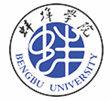 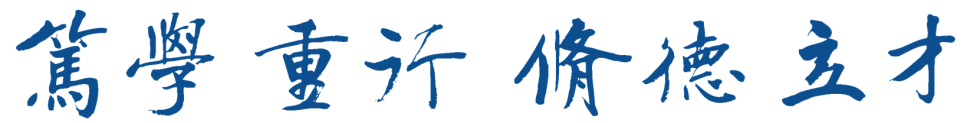 中心组学习第20201118期主要内容1. 《中共中央关于制定国民经济和社会发展第十四个五年规划和二〇三五年远景目标的建议》 ………………………………………………………… 12. 习近平总书记关于《中共中央关于制定国民经济和社会发展第十四个五年规划和二〇三五年远景目标的建议》的说明…………………………… 273.习近平：在深圳经济特区建立40周年庆祝大会上的讲话……………… 354.习近平：在纪念中国人民志愿军抗美援朝出国作战70周年大会上的讲话……………………………………………………………………………… 445.习近平：在浦东开发开放30周年庆祝大会上的讲话…………………… 51                               党委宣传部                              2020年11月18日中共中央关于制定国民经济和社会发展第十四个五年规划和二〇三五年远景目标的建议来源：新华网（2020年10月29日中国共产党第十九届中央委员会第五次全体会议通过）“十四五”时期是我国全面建成小康社会、实现第一个百年奋斗目标之后，乘势而上开启全面建设社会主义现代化国家新征程、向第二个百年奋斗目标进军的第一个五年。中国共产党第十九届中央委员会第五次全体会议深入分析国际国内形势，就制定国民经济和社会发展“十四五”规划和二〇三五年远景目标提出以下建议。　　一、全面建成小康社会，开启全面建设社会主义现代化国家新征程　　1.决胜全面建成小康社会取得决定性成就。“十三五”时期是全面建成小康社会决胜阶段。面对错综复杂的国际形势、艰巨繁重的国内改革发展稳定任务特别是新冠肺炎疫情严重冲击，以习近平同志为核心的党中央不忘初心、牢记使命，团结带领全党全国各族人民砥砺前行、开拓创新，奋发有为推进党和国家各项事业。全面深化改革取得重大突破，全面依法治国取得重大进展，全面从严治党取得重大成果，国家治理体系和治理能力现代化加快推进，中国共产党领导和我国社会主义制度优势进一步彰显；经济实力、科技实力、综合国力跃上新的大台阶，经济运行总体平稳，经济结构持续优化，预计二〇二〇年国内生产总值突破一百万亿元；脱贫攻坚成果举世瞩目，五千五百七十五万农村贫困人口实现脱贫；粮食年产量连续五年稳定在一万三千亿斤以上；污染防治力度加大，生态环境明显改善；对外开放持续扩大，共建“一带一路”成果丰硕；人民生活水平显著提高，高等教育进入普及化阶段，城镇新增就业超过六千万人，建成世界上规模最大的社会保障体系，基本医疗保险覆盖超过十三亿人，基本养老保险覆盖近十亿人，新冠肺炎疫情防控取得重大战略成果；文化事业和文化产业繁荣发展；国防和军队建设水平大幅提升，军队组织形态实现重大变革；国家安全全面加强，社会保持和谐稳定。“十三五”规划目标任务即将完成，全面建成小康社会胜利在望，中华民族伟大复兴向前迈出了新的一大步，社会主义中国以更加雄伟的身姿屹立于世界东方。全党全国各族人民要再接再厉、一鼓作气，确保如期打赢脱贫攻坚战，确保如期全面建成小康社会、实现第一个百年奋斗目标，为开启全面建设社会主义现代化国家新征程奠定坚实基础。　　2.我国发展环境面临深刻复杂变化。当前和今后一个时期，我国发展仍然处于重要战略机遇期，但机遇和挑战都有新的发展变化。当今世界正经历百年未有之大变局，新一轮科技革命和产业变革深入发展，国际力量对比深刻调整，和平与发展仍然是时代主题，人类命运共同体理念深入人心，同时国际环境日趋复杂，不稳定性不确定性明显增加，新冠肺炎疫情影响广泛深远，经济全球化遭遇逆流，世界进入动荡变革期，单边主义、保护主义、霸权主义对世界和平与发展构成威胁。我国已转向高质量发展阶段，制度优势显著，治理效能提升，经济长期向好，物质基础雄厚，人力资源丰富，市场空间广阔，发展韧性强劲，社会大局稳定，继续发展具有多方面优势和条件，同时我国发展不平衡不充分问题仍然突出，重点领域关键环节改革任务仍然艰巨，创新能力不适应高质量发展要求，农业基础还不稳固，城乡区域发展和收入分配差距较大，生态环保任重道远，民生保障存在短板，社会治理还有弱项。全党要统筹中华民族伟大复兴战略全局和世界百年未有之大变局，深刻认识我国社会主要矛盾变化带来的新特征新要求，深刻认识错综复杂的国际环境带来的新矛盾新挑战，增强机遇意识和风险意识，立足社会主义初级阶段基本国情，保持战略定力，办好自己的事，认识和把握发展规律，发扬斗争精神，树立底线思维，准确识变、科学应变、主动求变，善于在危机中育先机、于变局中开新局，抓住机遇，应对挑战，趋利避害，奋勇前进。　　3.到二〇三五年基本实现社会主义现代化远景目标。党的十九大对实现第二个百年奋斗目标作出分两个阶段推进的战略安排，即到二〇三五年基本实现社会主义现代化，到本世纪中叶把我国建成富强民主文明和谐美丽的社会主义现代化强国。展望二〇三五年，我国经济实力、科技实力、综合国力将大幅跃升，经济总量和城乡居民人均收入将再迈上新的大台阶，关键核心技术实现重大突破，进入创新型国家前列；基本实现新型工业化、信息化、城镇化、农业现代化，建成现代化经济体系；基本实现国家治理体系和治理能力现代化，人民平等参与、平等发展权利得到充分保障，基本建成法治国家、法治政府、法治社会；建成文化强国、教育强国、人才强国、体育强国、健康中国，国民素质和社会文明程度达到新高度，国家文化软实力显著增强；广泛形成绿色生产生活方式，碳排放达峰后稳中有降，生态环境根本好转，美丽中国建设目标基本实现；形成对外开放新格局，参与国际经济合作和竞争新优势明显增强；人均国内生产总值达到中等发达国家水平，中等收入群体显著扩大，基本公共服务实现均等化，城乡区域发展差距和居民生活水平差距显著缩小；平安中国建设达到更高水平，基本实现国防和军队现代化；人民生活更加美好，人的全面发展、全体人民共同富裕取得更为明显的实质性进展。　　二、“十四五”时期经济社会发展指导方针和主要目标　　4.“十四五”时期经济社会发展指导思想。高举中国特色社会主义伟大旗帜，深入贯彻党的十九大和十九届二中、三中、四中、五中全会精神，坚持以马克思列宁主义、毛泽东思想、邓小平理论、“三个代表”重要思想、科学发展观、习近平新时代中国特色社会主义思想为指导，全面贯彻党的基本理论、基本路线、基本方略，统筹推进经济建设、政治建设、文化建设、社会建设、生态文明建设的总体布局，协调推进全面建设社会主义现代化国家、全面深化改革、全面依法治国、全面从严治党的战略布局，坚定不移贯彻创新、协调、绿色、开放、共享的新发展理念，坚持稳中求进工作总基调，以推动高质量发展为主题，以深化供给侧结构性改革为主线，以改革创新为根本动力，以满足人民日益增长的美好生活需要为根本目的，统筹发展和安全，加快建设现代化经济体系，加快构建以国内大循环为主体、国内国际双循环相互促进的新发展格局，推进国家治理体系和治理能力现代化，实现经济行稳致远、社会安定和谐，为全面建设社会主义现代化国家开好局、起好步。　　5.“十四五”时期经济社会发展必须遵循的原则。　　--坚持党的全面领导。坚持和完善党领导经济社会发展的体制机制，坚持和完善中国特色社会主义制度，不断提高贯彻新发展理念、构建新发展格局能力和水平，为实现高质量发展提供根本保证。　　--坚持以人民为中心。坚持人民主体地位，坚持共同富裕方向，始终做到发展为了人民、发展依靠人民、发展成果由人民共享，维护人民根本利益，激发全体人民积极性、主动性、创造性，促进社会公平，增进民生福祉，不断实现人民对美好生活的向往。　　--坚持新发展理念。把新发展理念贯穿发展全过程和各领域，构建新发展格局，切实转变发展方式，推动质量变革、效率变革、动力变革，实现更高质量、更有效率、更加公平、更可持续、更为安全的发展。　　--坚持深化改革开放。坚定不移推进改革，坚定不移扩大开放，加强国家治理体系和治理能力现代化建设，破除制约高质量发展、高品质生活的体制机制障碍，强化有利于提高资源配置效率、有利于调动全社会积极性的重大改革开放举措，持续增强发展动力和活力。　　--坚持系统观念。加强前瞻性思考、全局性谋划、战略性布局、整体性推进，统筹国内国际两个大局，办好发展安全两件大事，坚持全国一盘棋，更好发挥中央、地方和各方面积极性，着力固根基、扬优势、补短板、强弱项，注重防范化解重大风险挑战，实现发展质量、结构、规模、速度、效益、安全相统一。　　6.“十四五”时期经济社会发展主要目标。锚定二〇三五年远景目标，综合考虑国内外发展趋势和我国发展条件，坚持目标导向和问题导向相结合，坚持守正和创新相统一，今后五年经济社会发展要努力实现以下主要目标。　　--经济发展取得新成效。发展是解决我国一切问题的基础和关键，发展必须坚持新发展理念，在质量效益明显提升的基础上实现经济持续健康发展，增长潜力充分发挥，国内市场更加强大，经济结构更加优化，创新能力显著提升，产业基础高级化、产业链现代化水平明显提高，农业基础更加稳固，城乡区域发展协调性明显增强，现代化经济体系建设取得重大进展。　　--改革开放迈出新步伐。社会主义市场经济体制更加完善，高标准市场体系基本建成，市场主体更加充满活力，产权制度改革和要素市场化配置改革取得重大进展，公平竞争制度更加健全，更高水平开放型经济新体制基本形成。　　--社会文明程度得到新提高。社会主义核心价值观深入人心，人民思想道德素质、科学文化素质和身心健康素质明显提高，公共文化服务体系和文化产业体系更加健全，人民精神文化生活日益丰富，中华文化影响力进一步提升，中华民族凝聚力进一步增强。　　--生态文明建设实现新进步。国土空间开发保护格局得到优化，生产生活方式绿色转型成效显著，能源资源配置更加合理、利用效率大幅提高，主要污染物排放总量持续减少，生态环境持续改善，生态安全屏障更加牢固，城乡人居环境明显改善。　　--民生福祉达到新水平。实现更加充分更高质量就业，居民收入增长和经济增长基本同步，分配结构明显改善，基本公共服务均等化水平明显提高，全民受教育程度不断提升，多层次社会保障体系更加健全，卫生健康体系更加完善，脱贫攻坚成果巩固拓展，乡村振兴战略全面推进。　　--国家治理效能得到新提升。社会主义民主法治更加健全，社会公平正义进一步彰显，国家行政体系更加完善，政府作用更好发挥，行政效率和公信力显著提升，社会治理特别是基层治理水平明显提高，防范化解重大风险体制机制不断健全，突发公共事件应急能力显著增强，自然灾害防御水平明显提升，发展安全保障更加有力，国防和军队现代化迈出重大步伐。　　三、坚持创新驱动发展，全面塑造发展新优势　　坚持创新在我国现代化建设全局中的核心地位，把科技自立自强作为国家发展的战略支撑，面向世界科技前沿、面向经济主战场、面向国家重大需求、面向人民生命健康，深入实施科教兴国战略、人才强国战略、创新驱动发展战略，完善国家创新体系，加快建设科技强国。　　7.强化国家战略科技力量。制定科技强国行动纲要，健全社会主义市场经济条件下新型举国体制，打好关键核心技术攻坚战，提高创新链整体效能。加强基础研究、注重原始创新，优化学科布局和研发布局，推进学科交叉融合，完善共性基础技术供给体系。瞄准人工智能、量子信息、集成电路、生命健康、脑科学、生物育种、空天科技、深地深海等前沿领域，实施一批具有前瞻性、战略性的国家重大科技项目。制定实施战略性科学计划和科学工程，推进科研院所、高校、企业科研力量优化配置和资源共享。推进国家实验室建设，重组国家重点实验室体系。布局建设综合性国家科学中心和区域性创新高地，支持北京、上海、粤港澳大湾区形成国际科技创新中心。构建国家科研论文和科技信息高端交流平台。　　8.提升企业技术创新能力。强化企业创新主体地位，促进各类创新要素向企业集聚。推进产学研深度融合，支持企业牵头组建创新联合体，承担国家重大科技项目。发挥企业家在技术创新中的重要作用，鼓励企业加大研发投入，对企业投入基础研究实行税收优惠。发挥大企业引领支撑作用，支持创新型中小微企业成长为创新重要发源地，加强共性技术平台建设，推动产业链上中下游、大中小企业融通创新。　　9.激发人才创新活力。贯彻尊重劳动、尊重知识、尊重人才、尊重创造方针，深化人才发展体制机制改革，全方位培养、引进、用好人才，造就更多国际一流的科技领军人才和创新团队，培养具有国际竞争力的青年科技人才后备军。健全以创新能力、质量、实效、贡献为导向的科技人才评价体系。加强学风建设，坚守学术诚信。深化院士制度改革。健全创新激励和保障机制，构建充分体现知识、技术等创新要素价值的收益分配机制，完善科研人员职务发明成果权益分享机制。加强创新型、应用型、技能型人才培养，实施知识更新工程、技能提升行动，壮大高水平工程师和高技能人才队伍。支持发展高水平研究型大学，加强基础研究人才培养。实行更加开放的人才政策，构筑集聚国内外优秀人才的科研创新高地。　　10.完善科技创新体制机制。深入推进科技体制改革，完善国家科技治理体系，优化国家科技规划体系和运行机制，推动重点领域项目、基地、人才、资金一体化配置。改进科技项目组织管理方式，实行“揭榜挂帅”等制度。完善科技评价机制，优化科技奖励项目。加快科研院所改革，扩大科研自主权。加强知识产权保护，大幅提高科技成果转移转化成效。加大研发投入，健全政府投入为主、社会多渠道投入机制，加大对基础前沿研究支持。完善金融支持创新体系，促进新技术产业化规模化应用。弘扬科学精神和工匠精神，加强科普工作，营造崇尚创新的社会氛围。健全科技伦理体系。促进科技开放合作，研究设立面向全球的科学研究基金。　　四、加快发展现代产业体系，推动经济体系优化升级　　坚持把发展经济着力点放在实体经济上，坚定不移建设制造强国、质量强国、网络强国、数字中国，推进产业基础高级化、产业链现代化，提高经济质量效益和核心竞争力。　　11.提升产业链供应链现代化水平。保持制造业比重基本稳定，巩固壮大实体经济根基。坚持自主可控、安全高效，分行业做好供应链战略设计和精准施策，推动全产业链优化升级。锻造产业链供应链长板，立足我国产业规模优势、配套优势和部分领域先发优势，打造新兴产业链，推动传统产业高端化、智能化、绿色化，发展服务型制造。完善国家质量基础设施，加强标准、计量、专利等体系和能力建设，深入开展质量提升行动。促进产业在国内有序转移，优化区域产业链布局，支持老工业基地转型发展。补齐产业链供应链短板，实施产业基础再造工程，加大重要产品和关键核心技术攻关力度，发展先进适用技术，推动产业链供应链多元化。优化产业链供应链发展环境，强化要素支撑。加强国际产业安全合作，形成具有更强创新力、更高附加值、更安全可靠的产业链供应链。　　12.发展战略性新兴产业。加快壮大新一代信息技术、生物技术、新能源、新材料、高端装备、新能源汽车、绿色环保以及航空航天、海洋装备等产业。推动互联网、大数据、人工智能等同各产业深度融合，推动先进制造业集群发展，构建一批各具特色、优势互补、结构合理的战略性新兴产业增长引擎，培育新技术、新产品、新业态、新模式。促进平台经济、共享经济健康发展。鼓励企业兼并重组，防止低水平重复建设。　　13.加快发展现代服务业。推动生产性服务业向专业化和价值链高端延伸，推动各类市场主体参与服务供给，加快发展研发设计、现代物流、法律服务等服务业，推动现代服务业同先进制造业、现代农业深度融合，加快推进服务业数字化。推动生活性服务业向高品质和多样化升级，加快发展健康、养老、育幼、文化、旅游、体育、家政、物业等服务业，加强公益性、基础性服务业供给。推进服务业标准化、品牌化建设。　　14.统筹推进基础设施建设。构建系统完备、高效实用、智能绿色、安全可靠的现代化基础设施体系。系统布局新型基础设施，加快第五代移动通信、工业互联网、大数据中心等建设。加快建设交通强国，完善综合运输大通道、综合交通枢纽和物流网络，加快城市群和都市圈轨道交通网络化，提高农村和边境地区交通通达深度。推进能源革命，完善能源产供储销体系，加强国内油气勘探开发，加快油气储备设施建设，加快全国干线油气管道建设，建设智慧能源系统，优化电力生产和输送通道布局，提升新能源消纳和存储能力，提升向边远地区输配电能力。加强水利基础设施建设，提升水资源优化配置和水旱灾害防御能力。　　15.加快数字化发展。发展数字经济，推进数字产业化和产业数字化，推动数字经济和实体经济深度融合，打造具有国际竞争力的数字产业集群。加强数字社会、数字政府建设，提升公共服务、社会治理等数字化智能化水平。建立数据资源产权、交易流通、跨境传输和安全保护等基础制度和标准规范，推动数据资源开发利用。扩大基础公共信息数据有序开放，建设国家数据统一共享开放平台。保障国家数据安全，加强个人信息保护。提升全民数字技能，实现信息服务全覆盖。积极参与数字领域国际规则和标准制定。　　五、形成强大国内市场，构建新发展格局　　坚持扩大内需这个战略基点，加快培育完整内需体系，把实施扩大内需战略同深化供给侧结构性改革有机结合起来，以创新驱动、高质量供给引领和创造新需求。　　16.畅通国内大循环。依托强大国内市场，贯通生产、分配、流通、消费各环节，打破行业垄断和地方保护，形成国民经济良性循环。优化供给结构，改善供给质量，提升供给体系对国内需求的适配性。推动金融、房地产同实体经济均衡发展，实现上下游、产供销有效衔接，促进农业、制造业、服务业、能源资源等产业门类关系协调。破除妨碍生产要素市场化配置和商品服务流通的体制机制障碍，降低全社会交易成本。完善扩大内需的政策支撑体系，形成需求牵引供给、供给创造需求的更高水平动态平衡。　　17.促进国内国际双循环。立足国内大循环，发挥比较优势，协同推进强大国内市场和贸易强国建设，以国内大循环吸引全球资源要素，充分利用国内国际两个市场两种资源，积极促进内需和外需、进口和出口、引进外资和对外投资协调发展，促进国际收支基本平衡。完善内外贸一体化调控体系，促进内外贸法律法规、监管体制、经营资质、质量标准、检验检疫、认证认可等相衔接，推进同线同标同质。优化国内国际市场布局、商品结构、贸易方式，提升出口质量，增加优质产品进口，实施贸易投资融合工程，构建现代物流体系。　　18.全面促进消费。增强消费对经济发展的基础性作用，顺应消费升级趋势，提升传统消费，培育新型消费，适当增加公共消费。以质量品牌为重点，促进消费向绿色、健康、安全发展，鼓励消费新模式新业态发展。推动汽车等消费品由购买管理向使用管理转变，促进住房消费健康发展。健全现代流通体系，发展无接触交易服务，降低企业流通成本，促进线上线下消费融合发展，开拓城乡消费市场。发展服务消费，放宽服务消费领域市场准入。完善节假日制度，落实带薪休假制度，扩大节假日消费。培育国际消费中心城市。改善消费环境，强化消费者权益保护。　　19.拓展投资空间。优化投资结构，保持投资合理增长，发挥投资对优化供给结构的关键作用。加快补齐基础设施、市政工程、农业农村、公共安全、生态环保、公共卫生、物资储备、防灾减灾、民生保障等领域短板，推动企业设备更新和技术改造，扩大战略性新兴产业投资。推进新型基础设施、新型城镇化、交通水利等重大工程建设，支持有利于城乡区域协调发展的重大项目建设。实施川藏铁路、西部陆海新通道、国家水网、雅鲁藏布江下游水电开发、星际探测、北斗产业化等重大工程，推进重大科研设施、重大生态系统保护修复、公共卫生应急保障、重大引调水、防洪减灾、送电输气、沿边沿江沿海交通等一批强基础、增功能、利长远的重大项目建设。发挥政府投资撬动作用，激发民间投资活力，形成市场主导的投资内生增长机制。　　六、全面深化改革，构建高水平社会主义市场经济体制　　坚持和完善社会主义基本经济制度，充分发挥市场在资源配置中的决定性作用，更好发挥政府作用，推动有效市场和有为政府更好结合。　　20.激发各类市场主体活力。毫不动摇巩固和发展公有制经济，毫不动摇鼓励、支持、引导非公有制经济发展。深化国资国企改革，做强做优做大国有资本和国有企业。加快国有经济布局优化和结构调整，发挥国有经济战略支撑作用。加快完善中国特色现代企业制度，深化国有企业混合所有制改革。健全管资本为主的国有资产监管体制，深化国有资本投资、运营公司改革。推进能源、铁路、电信、公用事业等行业竞争性环节市场化改革。优化民营经济发展环境，构建亲清政商关系，促进非公有制经济健康发展和非公有制经济人士健康成长，依法平等保护民营企业产权和企业家权益，破除制约民营企业发展的各种壁垒，完善促进中小微企业和个体工商户发展的法律环境和政策体系。弘扬企业家精神，加快建设世界一流企业。　　21.完善宏观经济治理。健全以国家发展规划为战略导向，以财政政策和货币政策为主要手段，就业、产业、投资、消费、环保、区域等政策紧密配合，目标优化、分工合理、高效协同的宏观经济治理体系。完善宏观经济政策制定和执行机制，重视预期管理，提高调控的科学性。加强国际宏观经济政策协调，搞好跨周期政策设计，提高逆周期调节能力，促进经济总量平衡、结构优化、内外均衡。加强宏观经济治理数据库等建设，提升大数据等现代技术手段辅助治理能力。推进统计现代化改革。　　22.建立现代财税金融体制。加强财政资源统筹，加强中期财政规划管理，增强国家重大战略任务财力保障。深化预算管理制度改革，强化对预算编制的宏观指导。推进财政支出标准化，强化预算约束和绩效管理。明确中央和地方政府事权与支出责任，健全省以下财政体制，增强基层公共服务保障能力。完善现代税收制度，健全地方税、直接税体系，优化税制结构，适当提高直接税比重，深化税收征管制度改革。健全政府债务管理制度。建设现代中央银行制度，完善货币供应调控机制，稳妥推进数字货币研发，健全市场化利率形成和传导机制。构建金融有效支持实体经济的体制机制，提升金融科技水平，增强金融普惠性。深化国有商业银行改革，支持中小银行和农村信用社持续健康发展，改革优化政策性金融。全面实行股票发行注册制，建立常态化退市机制，提高直接融资比重。推进金融双向开放。完善现代金融监管体系，提高金融监管透明度和法治化水平，完善存款保险制度，健全金融风险预防、预警、处置、问责制度体系，对违法违规行为零容忍。　　23.建设高标准市场体系。健全市场体系基础制度，坚持平等准入、公正监管、开放有序、诚信守法，形成高效规范、公平竞争的国内统一市场。实施高标准市场体系建设行动。健全产权执法司法保护制度。实施统一的市场准入负面清单制度。继续放宽准入限制。健全公平竞争审查机制，加强反垄断和反不正当竞争执法司法，提升市场综合监管能力。深化土地管理制度改革。推进土地、劳动力、资本、技术、数据等要素市场化改革。健全要素市场运行机制，完善要素交易规则和服务体系。　　24.加快转变政府职能。建设职责明确、依法行政的政府治理体系。深化简政放权、放管结合、优化服务改革，全面实行政府权责清单制度。持续优化市场化法治化国际化营商环境。实施涉企经营许可事项清单管理，加强事中事后监管，对新产业新业态实行包容审慎监管。健全重大政策事前评估和事后评价制度，畅通参与政策制定的渠道，提高决策科学化、民主化、法治化水平。推进政务服务标准化、规范化、便利化，深化政务公开。深化行业协会、商会和中介机构改革。　　七、优先发展农业农村，全面推进乡村振兴　　坚持把解决好“三农”问题作为全党工作重中之重，走中国特色社会主义乡村振兴道路，全面实施乡村振兴战略，强化以工补农、以城带乡，推动形成工农互促、城乡互补、协调发展、共同繁荣的新型工农城乡关系，加快农业农村现代化。　　25.提高农业质量效益和竞争力。适应确保国计民生要求，以保障国家粮食安全为底线，健全农业支持保护制度。坚持最严格的耕地保护制度，深入实施藏粮于地、藏粮于技战略，加大农业水利设施建设力度，实施高标准农田建设工程，强化农业科技和装备支撑，提高农业良种化水平，健全动物防疫和农作物病虫害防治体系，建设智慧农业。强化绿色导向、标准引领和质量安全监管，建设农业现代化示范区。推动农业供给侧结构性改革，优化农业生产结构和区域布局，加强粮食生产功能区、重要农产品生产保护区和特色农产品优势区建设，推进优质粮食工程。完善粮食主产区利益补偿机制。保障粮、棉、油、糖、肉等重要农产品供给安全，提升收储调控能力。开展粮食节约行动。发展县域经济，推动农村一二三产业融合发展，丰富乡村经济业态，拓展农民增收空间。　　26.实施乡村建设行动。把乡村建设摆在社会主义现代化建设的重要位置。强化县城综合服务能力，把乡镇建成服务农民的区域中心。统筹县域城镇和村庄规划建设，保护传统村落和乡村风貌。完善乡村水、电、路、气、通信、广播电视、物流等基础设施，提升农房建设质量。因地制宜推进农村改厕、生活垃圾处理和污水治理，实施河湖水系综合整治，改善农村人居环境。提高农民科技文化素质，推动乡村人才振兴。　　27.深化农村改革。健全城乡融合发展机制，推动城乡要素平等交换、双向流动，增强农业农村发展活力。落实第二轮土地承包到期后再延长三十年政策，加快培育农民合作社、家庭农场等新型农业经营主体，健全农业专业化社会化服务体系，发展多种形式适度规模经营，实现小农户和现代农业有机衔接。健全城乡统一的建设用地市场，积极探索实施农村集体经营性建设用地入市制度。建立土地征收公共利益用地认定机制，缩小土地征收范围。探索宅基地所有权、资格权、使用权分置实现形式。保障进城落户农民土地承包权、宅基地使用权、集体收益分配权，鼓励依法自愿有偿转让。深化农村集体产权制度改革，发展新型农村集体经济。健全农村金融服务体系，发展农业保险。　　28.实现巩固拓展脱贫攻坚成果同乡村振兴有效衔接。建立农村低收入人口和欠发达地区帮扶机制，保持财政投入力度总体稳定，接续推进脱贫地区发展。健全防止返贫监测和帮扶机制，做好易地扶贫搬迁后续帮扶工作，加强扶贫项目资金资产管理和监督，推动特色产业可持续发展。健全农村社会保障和救助制度。在西部地区脱贫县中集中支持一批乡村振兴重点帮扶县，增强其巩固脱贫成果及内生发展能力。坚持和完善东西部协作和对口支援、社会力量参与帮扶等机制。　　八、优化国土空间布局，推进区域协调发展和新型城镇化　　坚持实施区域重大战略、区域协调发展战略、主体功能区战略，健全区域协调发展体制机制，完善新型城镇化战略，构建高质量发展的国土空间布局和支撑体系。　　29.构建国土空间开发保护新格局。立足资源环境承载能力，发挥各地比较优势，逐步形成城市化地区、农产品主产区、生态功能区三大空间格局，优化重大基础设施、重大生产力和公共资源布局。支持城市化地区高效集聚经济和人口、保护基本农田和生态空间，支持农产品主产区增强农业生产能力，支持生态功能区把发展重点放到保护生态环境、提供生态产品上，支持生态功能区的人口逐步有序转移，形成主体功能明显、优势互补、高质量发展的国土空间开发保护新格局。　　30.推动区域协调发展。推动西部大开发形成新格局，推动东北振兴取得新突破，促进中部地区加快崛起，鼓励东部地区加快推进现代化。支持革命老区、民族地区加快发展，加强边疆地区建设，推进兴边富民、稳边固边。推进京津冀协同发展、长江经济带发展、粤港澳大湾区建设、长三角一体化发展，打造创新平台和新增长极。推动黄河流域生态保护和高质量发展。高标准、高质量建设雄安新区。坚持陆海统筹，发展海洋经济，建设海洋强国。健全区域战略统筹、市场一体化发展、区域合作互助、区际利益补偿等机制，更好促进发达地区和欠发达地区、东中西部和东北地区共同发展。完善转移支付制度，加大对欠发达地区财力支持，逐步实现基本公共服务均等化。　　31.推进以人为核心的新型城镇化。实施城市更新行动，推进城市生态修复、功能完善工程，统筹城市规划、建设、管理，合理确定城市规模、人口密度、空间结构，促进大中小城市和小城镇协调发展。强化历史文化保护、塑造城市风貌，加强城镇老旧小区改造和社区建设，增强城市防洪排涝能力，建设海绵城市、韧性城市。提高城市治理水平，加强特大城市治理中的风险防控。坚持房子是用来住的、不是用来炒的定位，租购并举、因城施策，促进房地产市场平稳健康发展。有效增加保障性住房供给，完善土地出让收入分配机制，探索支持利用集体建设用地按照规划建设租赁住房，完善长租房政策，扩大保障性租赁住房供给。深化户籍制度改革，完善财政转移支付和城镇新增建设用地规模与农业转移人口市民化挂钩政策，强化基本公共服务保障，加快农业转移人口市民化。优化行政区划设置，发挥中心城市和城市群带动作用，建设现代化都市圈。推进成渝地区双城经济圈建设。推进以县城为重要载体的城镇化建设。　　九、繁荣发展文化事业和文化产业，提高国家文化软实力　　坚持马克思主义在意识形态领域的指导地位，坚定文化自信，坚持以社会主义核心价值观引领文化建设，加强社会主义精神文明建设，围绕举旗帜、聚民心、育新人、兴文化、展形象的使命任务，促进满足人民文化需求和增强人民精神力量相统一，推进社会主义文化强国建设。　　32.提高社会文明程度。推动形成适应新时代要求的思想观念、精神面貌、文明风尚、行为规范。深入开展习近平新时代中国特色社会主义思想学习教育，推进马克思主义理论研究和建设工程。推动理想信念教育常态化制度化，加强党史、新中国史、改革开放史、社会主义发展史教育，加强爱国主义、集体主义、社会主义教育，弘扬党和人民在各个历史时期奋斗中形成的伟大精神，推进公民道德建设，实施文明创建工程，拓展新时代文明实践中心建设。健全志愿服务体系，广泛开展志愿服务关爱行动。弘扬诚信文化，推进诚信建设。提倡艰苦奋斗、勤俭节约，开展以劳动创造幸福为主题的宣传教育。加强家庭、家教、家风建设。加强网络文明建设，发展积极健康的网络文化。　　33.提升公共文化服务水平。全面繁荣新闻出版、广播影视、文学艺术、哲学社会科学事业。实施文艺作品质量提升工程，加强现实题材创作生产，不断推出反映时代新气象、讴歌人民新创造的文艺精品。推进媒体深度融合，实施全媒体传播工程，做强新型主流媒体，建强用好县级融媒体中心。推进城乡公共文化服务体系一体建设，创新实施文化惠民工程，广泛开展群众性文化活动，推动公共文化数字化建设。加强国家重大文化设施和文化项目建设，推进国家版本馆、国家文献储备库、智慧广电等工程。传承弘扬中华优秀传统文化，加强文物古籍保护、研究、利用，强化重要文化和自然遗产、非物质文化遗产系统性保护，加强各民族优秀传统手工艺保护和传承，建设长城、大运河、长征、黄河等国家文化公园。广泛开展全民健身运动，增强人民体质。筹办好北京冬奥会、冬残奥会。　　34.健全现代文化产业体系。坚持把社会效益放在首位、社会效益和经济效益相统一，深化文化体制改革，完善文化产业规划和政策，加强文化市场体系建设，扩大优质文化产品供给。实施文化产业数字化战略，加快发展新型文化企业、文化业态、文化消费模式。规范发展文化产业园区，推动区域文化产业带建设。推动文化和旅游融合发展，建设一批富有文化底蕴的世界级旅游景区和度假区，打造一批文化特色鲜明的国家级旅游休闲城市和街区，发展红色旅游和乡村旅游。以讲好中国故事为着力点，创新推进国际传播，加强对外文化交流和多层次文明对话。　　十、推动绿色发展，促进人与自然和谐共生　　坚持绿水青山就是金山银山理念，坚持尊重自然、顺应自然、保护自然，坚持节约优先、保护优先、自然恢复为主，守住自然生态安全边界。深入实施可持续发展战略，完善生态文明领域统筹协调机制，构建生态文明体系，促进经济社会发展全面绿色转型，建设人与自然和谐共生的现代化。　　35.加快推动绿色低碳发展。强化国土空间规划和用途管控，落实生态保护、基本农田、城镇开发等空间管控边界，减少人类活动对自然空间的占用。强化绿色发展的法律和政策保障，发展绿色金融，支持绿色技术创新，推进清洁生产，发展环保产业，推进重点行业和重要领域绿色化改造。推动能源清洁低碳安全高效利用。发展绿色建筑。开展绿色生活创建活动。降低碳排放强度，支持有条件的地方率先达到碳排放峰值，制定二〇三〇年前碳排放达峰行动方案。　　36.持续改善环境质量。增强全社会生态环保意识，深入打好污染防治攻坚战。继续开展污染防治行动，建立地上地下、陆海统筹的生态环境治理制度。强化多污染物协同控制和区域协同治理，加强细颗粒物和臭氧协同控制，基本消除重污染天气。治理城乡生活环境，推进城镇污水管网全覆盖，基本消除城市黑臭水体。推进化肥农药减量化和土壤污染治理，加强白色污染治理。加强危险废物医疗废物收集处理。完成重点地区危险化学品生产企业搬迁改造。重视新污染物治理。全面实行排污许可制，推进排污权、用能权、用水权、碳排放权市场化交易。完善环境保护、节能减排约束性指标管理。完善中央生态环境保护督察制度。积极参与和引领应对气候变化等生态环保国际合作。　　37.提升生态系统质量和稳定性。坚持山水林田湖草系统治理，构建以国家公园为主体的自然保护地体系。实施生物多样性保护重大工程。加强外来物种管控。强化河湖长制，加强大江大河和重要湖泊湿地生态保护治理，实施好长江十年禁渔。科学推进荒漠化、石漠化、水土流失综合治理，开展大规模国土绿化行动，推行林长制。推行草原森林河流湖泊休养生息，加强黑土地保护，健全耕地休耕轮作制度。加强全球气候变暖对我国承受力脆弱地区影响的观测，完善自然保护地、生态保护红线监管制度，开展生态系统保护成效监测评估。　　38.全面提高资源利用效率。健全自然资源资产产权制度和法律法规，加强自然资源调查评价监测和确权登记，建立生态产品价值实现机制，完善市场化、多元化生态补偿，推进资源总量管理、科学配置、全面节约、循环利用。实施国家节水行动，建立水资源刚性约束制度。提高海洋资源、矿产资源开发保护水平。完善资源价格形成机制。推行垃圾分类和减量化、资源化。加快构建废旧物资循环利用体系。　　十一、实行高水平对外开放，开拓合作共赢新局面　　坚持实施更大范围、更宽领域、更深层次对外开放，依托我国大市场优势，促进国际合作，实现互利共赢。　　39.建设更高水平开放型经济新体制。全面提高对外开放水平，推动贸易和投资自由化便利化，推进贸易创新发展，增强对外贸易综合竞争力。完善外商投资准入前国民待遇加负面清单管理制度，有序扩大服务业对外开放，依法保护外资企业合法权益，健全促进和保障境外投资的法律、政策和服务体系，坚定维护中国企业海外合法权益，实现高质量引进来和高水平走出去。完善自由贸易试验区布局，赋予其更大改革自主权，稳步推进海南自由贸易港建设，建设对外开放新高地。稳慎推进人民币国际化，坚持市场驱动和企业自主选择，营造以人民币自由使用为基础的新型互利合作关系。发挥好中国国际进口博览会等重要展会平台作用。　　40.推动共建“一带一路”高质量发展。坚持共商共建共享原则，秉持绿色、开放、廉洁理念，深化务实合作，加强安全保障，促进共同发展。推进基础设施互联互通，拓展第三方市场合作。构筑互利共赢的产业链供应链合作体系，深化国际产能合作，扩大双向贸易和投资。坚持以企业为主体，以市场为导向，遵循国际惯例和债务可持续原则，健全多元化投融资体系。推进战略、规划、机制对接，加强政策、规则、标准联通。深化公共卫生、数字经济、绿色发展、科技教育合作，促进人文交流。　　41.积极参与全球经济治理体系改革。坚持平等协商、互利共赢，推动二十国集团等发挥国际经济合作功能。维护多边贸易体制，积极参与世界贸易组织改革，推动完善更加公正合理的全球经济治理体系。积极参与多双边区域投资贸易合作机制，推动新兴领域经济治理规则制定，提高参与国际金融治理能力。实施自由贸易区提升战略，构建面向全球的高标准自由贸易区网络。　　十二、改善人民生活品质，提高社会建设水平　　坚持把实现好、维护好、发展好最广大人民根本利益作为发展的出发点和落脚点，尽力而为、量力而行，健全基本公共服务体系，完善共建共治共享的社会治理制度，扎实推动共同富裕，不断增强人民群众获得感、幸福感、安全感，促进人的全面发展和社会全面进步。　　42.提高人民收入水平。坚持按劳分配为主体、多种分配方式并存，提高劳动报酬在初次分配中的比重，完善工资制度，健全工资合理增长机制，着力提高低收入群体收入，扩大中等收入群体。完善按要素分配政策制度，健全各类生产要素由市场决定报酬的机制，探索通过土地、资本等要素使用权、收益权增加中低收入群体要素收入。多渠道增加城乡居民财产性收入。完善再分配机制，加大税收、社保、转移支付等调节力度和精准性，合理调节过高收入，取缔非法收入。发挥第三次分配作用，发展慈善事业，改善收入和财富分配格局。　　43.强化就业优先政策。千方百计稳定和扩大就业，坚持经济发展就业导向，扩大就业容量，提升就业质量，促进充分就业，保障劳动者待遇和权益。健全就业公共服务体系、劳动关系协调机制、终身职业技能培训制度。更加注重缓解结构性就业矛盾，加快提升劳动者技能素质，完善重点群体就业支持体系，统筹城乡就业政策体系。扩大公益性岗位安置，帮扶残疾人、零就业家庭成员就业。完善促进创业带动就业、多渠道灵活就业的保障制度，支持和规范发展新就业形态，健全就业需求调查和失业监测预警机制。　　44.建设高质量教育体系。全面贯彻党的教育方针，坚持立德树人，加强师德师风建设，培养德智体美劳全面发展的社会主义建设者和接班人。健全学校家庭社会协同育人机制，提升教师教书育人能力素质，增强学生文明素养、社会责任意识、实践本领，重视青少年身体素质和心理健康教育。坚持教育公益性原则，深化教育改革，促进教育公平，推动义务教育均衡发展和城乡一体化，完善普惠性学前教育和特殊教育、专门教育保障机制，鼓励高中阶段学校多样化发展。加大人力资本投入，增强职业技术教育适应性，深化职普融通、产教融合、校企合作，探索中国特色学徒制，大力培养技术技能人才。提高高等教育质量，分类建设一流大学和一流学科，加快培养理工农医类专业紧缺人才。提高民族地区教育质量和水平，加大国家通用语言文字推广力度。支持和规范民办教育发展，规范校外培训机构。发挥在线教育优势，完善终身学习体系，建设学习型社会。　　45.健全多层次社会保障体系。健全覆盖全民、统筹城乡、公平统一、可持续的多层次社会保障体系。推进社保转移接续，健全基本养老、基本医疗保险筹资和待遇调整机制。实现基本养老保险全国统筹，实施渐进式延迟法定退休年龄。发展多层次、多支柱养老保险体系。推动基本医疗保险、失业保险、工伤保险省级统筹，健全重大疾病医疗保险和救助制度，落实异地就医结算，稳步建立长期护理保险制度，积极发展商业医疗保险。健全灵活就业人员社保制度。健全退役军人工作体系和保障制度。健全分层分类的社会救助体系。坚持男女平等基本国策，保障妇女儿童合法权益。健全老年人、残疾人关爱服务体系和设施，完善帮扶残疾人、孤儿等社会福利制度。完善全国统一的社会保险公共服务平台。　　46.全面推进健康中国建设。把保障人民健康放在优先发展的战略位置，坚持预防为主的方针，深入实施健康中国行动，完善国民健康促进政策，织牢国家公共卫生防护网，为人民提供全方位全周期健康服务。改革疾病预防控制体系，强化监测预警、风险评估、流行病学调查、检验检测、应急处置等职能。建立稳定的公共卫生事业投入机制，加强人才队伍建设，改善疾控基础条件，完善公共卫生服务项目，强化基层公共卫生体系。落实医疗机构公共卫生责任，创新医防协同机制。完善突发公共卫生事件监测预警处置机制，健全医疗救治、科技支撑、物资保障体系，提高应对突发公共卫生事件能力。坚持基本医疗卫生事业公益属性，深化医药卫生体制改革，加快优质医疗资源扩容和区域均衡布局，加快建设分级诊疗体系，加强公立医院建设和管理考核，推进国家组织药品和耗材集中采购使用改革，发展高端医疗设备。支持社会办医，推广远程医疗。坚持中西医并重，大力发展中医药事业。提升健康教育、慢病管理和残疾康复服务质量，重视精神卫生和心理健康。深入开展爱国卫生运动，促进全民养成文明健康生活方式。完善全民健身公共服务体系。加快发展健康产业。　　47.实施积极应对人口老龄化国家战略。制定人口长期发展战略，优化生育政策，增强生育政策包容性，提高优生优育服务水平，发展普惠托育服务体系，降低生育、养育、教育成本，促进人口长期均衡发展，提高人口素质。积极开发老龄人力资源，发展银发经济。推动养老事业和养老产业协同发展，健全基本养老服务体系，发展普惠型养老服务和互助性养老，支持家庭承担养老功能，培育养老新业态，构建居家社区机构相协调、医养康养相结合的养老服务体系，健全养老服务综合监管制度。　　48.加强和创新社会治理。完善社会治理体系，健全党组织领导的自治、法治、德治相结合的城乡基层治理体系，完善基层民主协商制度，实现政府治理同社会调节、居民自治良性互动，建设人人有责、人人尽责、人人享有的社会治理共同体。发挥群团组织和社会组织在社会治理中的作用，畅通和规范市场主体、新社会阶层、社会工作者和志愿者等参与社会治理的途径。推动社会治理重心向基层下移，向基层放权赋能，加强城乡社区治理和服务体系建设，减轻基层特别是村级组织负担，加强基层社会治理队伍建设，构建网格化管理、精细化服务、信息化支撑、开放共享的基层管理服务平台。加强和创新市域社会治理，推进市域社会治理现代化。　　十三、统筹发展和安全，建设更高水平的平安中国　　坚持总体国家安全观，实施国家安全战略，维护和塑造国家安全，统筹传统安全和非传统安全，把安全发展贯穿国家发展各领域和全过程，防范和化解影响我国现代化进程的各种风险，筑牢国家安全屏障。　　49.加强国家安全体系和能力建设。完善集中统一、高效权威的国家安全领导体制，健全国家安全法治体系、战略体系、政策体系、人才体系和运行机制，完善重要领域国家安全立法、制度、政策。健全国家安全审查和监管制度，加强国家安全执法。加强国家安全宣传教育，增强全民国家安全意识，巩固国家安全人民防线。坚定维护国家政权安全、制度安全、意识形态安全，全面加强网络安全保障体系和能力建设。严密防范和严厉打击敌对势力渗透、破坏、颠覆、分裂活动。　　50.确保国家经济安全。加强经济安全风险预警、防控机制和能力建设，实现重要产业、基础设施、战略资源、重大科技等关键领域安全可控。实施产业竞争力调查和评价工程，增强产业体系抗冲击能力。确保粮食安全，保障能源和战略性矿产资源安全。维护水利、电力、供水、油气、交通、通信、网络、金融等重要基础设施安全，提高水资源集约安全利用水平。维护金融安全，守住不发生系统性风险底线。确保生态安全，加强核安全监管，维护新型领域安全。构建海外利益保护和风险预警防范体系。　　51.保障人民生命安全。坚持人民至上、生命至上，把保护人民生命安全摆在首位，全面提高公共安全保障能力。完善和落实安全生产责任制，加强安全生产监管执法，有效遏制危险化学品、矿山、建筑施工、交通等重特大安全事故。强化生物安全保护，提高食品药品等关系人民健康产品和服务的安全保障水平。提升洪涝干旱、森林草原火灾、地质灾害、地震等自然灾害防御工程标准，加快江河控制性工程建设，加快病险水库除险加固，全面推进堤防和蓄滞洪区建设。完善国家应急管理体系，加强应急物资保障体系建设，发展巨灾保险，提高防灾、减灾、抗灾、救灾能力。　　52.维护社会稳定和安全。正确处理新形势下人民内部矛盾，坚持和发展新时代“枫桥经验”，畅通和规范群众诉求表达、利益协调、权益保障通道，完善信访制度，完善各类调解联动工作体系，构建源头防控、排查梳理、纠纷化解、应急处置的社会矛盾综合治理机制。健全社会心理服务体系和危机干预机制。坚持专群结合、群防群治，加强社会治安防控体系建设，坚决防范和打击暴力恐怖、黑恶势力、新型网络犯罪和跨国犯罪，保持社会和谐稳定。　　十四、加快国防和军队现代化，实现富国和强军相统一　　贯彻习近平强军思想，贯彻新时代军事战略方针，坚持党对人民军队的绝对领导，坚持政治建军、改革强军、科技强军、人才强军、依法治军，加快机械化信息化智能化融合发展，全面加强练兵备战，提高捍卫国家主权、安全、发展利益的战略能力，确保二〇二七年实现建军百年奋斗目标。　　53.提高国防和军队现代化质量效益。加快军事理论现代化，与时俱进创新战争和战略指导，健全新时代军事战略体系，发展先进作战理论。加快军队组织形态现代化，深化国防和军队改革，推进军事管理革命，加快军兵种和武警部队转型建设，壮大战略力量和新域新质作战力量，打造高水平战略威慑和联合作战体系，加强军事力量联合训练、联合保障、联合运用。加快军事人员现代化，贯彻新时代军事教育方针，完善三位一体新型军事人才培养体系，锻造高素质专业化军事人才方阵。加快武器装备现代化，聚力国防科技自主创新、原始创新，加速战略性前沿性颠覆性技术发展，加速武器装备升级换代和智能化武器装备发展。　　54.促进国防实力和经济实力同步提升。同国家现代化发展相协调，搞好战略层面筹划，深化资源要素共享，强化政策制度协调，构建一体化国家战略体系和能力。推动重点区域、重点领域、新兴领域协调发展，集中力量实施国防领域重大工程。优化国防科技工业布局，加快标准化通用化进程。完善国防动员体系，健全强边固防机制，强化全民国防教育，巩固军政军民团结。　　十五、全党全国各族人民团结起来，为实现“十四五”规划和二〇三五年远景目标而奋斗　　实现“十四五”规划和二〇三五年远景目标，必须坚持党的全面领导，充分调动一切积极因素，广泛团结一切可以团结的力量，形成推动发展的强大合力。　　55.加强党中央集中统一领导。贯彻党把方向、谋大局、定政策、促改革的要求，推动全党深入学习贯彻习近平新时代中国特色社会主义思想，增强“四个意识”、坚定“四个自信”、做到“两个维护”，完善上下贯通、执行有力的组织体系，确保党中央决策部署有效落实。落实全面从严治党主体责任、监督责任，提高党的建设质量。深入总结和学习运用中国共产党一百年的宝贵经验，教育引导广大党员、干部坚持共产主义远大理想和中国特色社会主义共同理想，不忘初心、牢记使命，为党和人民事业不懈奋斗。全面贯彻新时代党的组织路线，加强干部队伍建设，落实好干部标准，提高各级领导班子和干部适应新时代新要求抓改革、促发展、保稳定水平和专业化能力，加强对敢担当善作为干部的激励保护，以正确用人导向引领干事创业导向。完善人才工作体系，培养造就大批德才兼备的高素质人才。把严的主基调长期坚持下去，不断增强党自我净化、自我完善、自我革新、自我提高能力。锲而不舍落实中央八项规定精神，持续纠治形式主义、官僚主义，切实为基层减负。完善党和国家监督体系，加强政治监督，强化对公权力运行的制约和监督。坚持无禁区、全覆盖、零容忍，一体推进不敢腐、不能腐、不想腐，营造风清气正的良好政治生态。　　56.推进社会主义政治建设。坚持党的领导、人民当家作主、依法治国有机统一，推进中国特色社会主义政治制度自我完善和发展。坚持和完善人民代表大会制度，加强人大对“一府一委两院”的监督，保障人民依法通过各种途径和形式管理国家事务、管理经济文化事业、管理社会事务。坚持和完善中国共产党领导的多党合作和政治协商制度，加强人民政协专门协商机构建设，发挥社会主义协商民主独特优势，提高建言资政和凝聚共识水平。坚持和完善民族区域自治制度，全面贯彻党的民族政策，铸牢中华民族共同体意识，促进各民族共同团结奋斗、共同繁荣发展。全面贯彻党的宗教工作基本方针，积极引导宗教与社会主义社会相适应。健全基层群众自治制度，增强群众自我管理、自我服务、自我教育、自我监督实效。发挥工会、共青团、妇联等人民团体作用，把各自联系的群众紧紧凝聚在党的周围。完善大统战工作格局，促进政党关系、民族关系、宗教关系、阶层关系、海内外同胞关系和谐，巩固和发展大团结大联合局面。全面贯彻党的侨务政策，凝聚侨心、服务大局。坚持法治国家、法治政府、法治社会一体建设，完善以宪法为核心的中国特色社会主义法律体系，加强重点领域、新兴领域、涉外领域立法，提高依法行政水平，完善监察权、审判权、检察权运行和监督机制，促进司法公正，深入开展法治宣传教育，有效发挥法治固根本、稳预期、利长远的保障作用，推进法治中国建设。促进人权事业全面发展。　　57.保持香港、澳门长期繁荣稳定。全面准确贯彻“一国两制”、“港人治港”、“澳人治澳”、高度自治的方针，坚持依法治港治澳，维护宪法和基本法确定的特别行政区宪制秩序，落实中央对特别行政区全面管治权，落实特别行政区维护国家安全的法律制度和执行机制，维护国家主权、安全、发展利益和特别行政区社会大局稳定。支持特别行政区巩固提升竞争优势，建设国际创新科技中心，打造“一带一路”功能平台，实现经济多元可持续发展。支持香港、澳门更好融入国家发展大局，高质量建设粤港澳大湾区，完善便利港澳居民在内地发展政策措施。增强港澳同胞国家意识和爱国精神。支持香港、澳门同各国各地区开展交流合作。坚决防范和遏制外部势力干预港澳事务。　　58.推进两岸关系和平发展和祖国统一。坚持一个中国原则和“九二共识”，以两岸同胞福祉为依归，推动两岸关系和平发展、融合发展，加强两岸产业合作，打造两岸共同市场，壮大中华民族经济，共同弘扬中华文化。完善保障台湾同胞福祉和在大陆享受同等待遇的制度和政策，支持台商台企参与“一带一路”建设和国家区域协调发展战略，支持符合条件的台资企业在大陆上市，支持福建探索海峡两岸融合发展新路。加强两岸基层和青少年交流。高度警惕和坚决遏制“台独”分裂活动。　　59.积极营造良好外部环境。高举和平、发展、合作、共赢旗帜，坚持独立自主的和平外交政策，推进各领域各层级对外交往，推动构建新型国际关系和人类命运共同体。推进大国协调和合作，深化同周边国家关系，加强同发展中国家团结合作，积极发展全球伙伴关系。坚持多边主义和共商共建共享原则，积极参与全球治理体系改革和建设，加强涉外法治体系建设，加强国际法运用，维护以联合国为核心的国际体系和以国际法为基础的国际秩序，共同应对全球性挑战。积极参与重大传染病防控国际合作，推动构建人类卫生健康共同体。　　60.健全规划制定和落实机制。按照本次全会精神，制定国家和地方“十四五”规划纲要和专项规划，形成定位准确、边界清晰、功能互补、统一衔接的国家规划体系。健全政策协调和工作协同机制，完善规划实施监测评估机制，确保党中央关于“十四五”发展的决策部署落到实处。　　实现“十四五”规划和二〇三五年远景目标，意义重大，任务艰巨，前景光明。全党全国各族人民要紧密团结在以习近平同志为核心的党中央周围，同心同德，顽强奋斗，夺取全面建设社会主义现代化国家新胜利！关于《中共中央关于制定国民经济和社会发展第十四个五年规划和二〇三五年远景目标的建议》的说明来源：新华社习近平受中央政治局委托，我就《中共中央关于制定国民经济和社会发展第十四个五年规划和二〇三五年远景目标的建议》起草的有关情况向全会作说明。一、建议稿起草过程“十四五”时期是我国在全面建成小康社会、实现第一个百年奋斗目标之后，乘势而上开启全面建设社会主义现代化国家新征程、向第二个百年奋斗目标进军的第一个五年。今年3月，中央政治局决定，党的十九届五中全会审议“十四五”规划建议，成立文件起草组，由我担任组长，李克强同志、王沪宁同志、韩正同志担任副组长，有关部门和地方负责同志参加，在中央政治局常委会领导下承担建议稿起草工作。3月30日，党中央发出《关于对党的十九届五中全会研究“十四五”规划建议征求意见的通知》，在党内外一定范围征求意见。4月13日，文件起草组召开第一次全体会议，建议稿起草工作正式启动。从各方面反馈的意见看，大家一致认为，在“两个一百年”历史交汇点上，党的十九届五中全会重点研究“十四五”规划问题并提出建议，将“十四五”规划与2035年远景目标统筹考虑，对动员和激励全党全国各族人民，战胜前进道路上各种风险挑战，为全面建设社会主义现代化国家开好局、起好步，具有十分重要的意义。大家认为，我国发展仍然处于重要战略机遇期，但面临的国内外环境正在发生深刻复杂变化。我国有独特的政治优势、制度优势、发展优势和机遇优势，经济社会发展依然有诸多有利条件，我们完全有信心、有底气、有能力谱写“两大奇迹”新篇章。大家普遍希望，通过制定建议，明确“十四五”时期经济社会发展的基本思路、主要目标以及2035年远景目标，突出新发展理念的引领作用，提出一批具有标志性的重大战略，实施富有前瞻性、全局性、基础性、针对性的重大举措，统筹谋划好重要领域的接续改革，为实现第二个百年奋斗目标、实现中华民族伟大复兴的中国梦奠定坚实基础。这次建议稿起草的一个重要特点是坚持发扬民主、开门问策、集思广益。我就“十四五”规划编制明确提出一系列要求，强调要把加强顶层设计和坚持问计于民统一起来，鼓励广大人民群众和社会各界以各种方式为“十四五”规划建言献策。从7月下旬到9月下旬，我先后主持召开企业家座谈会、扎实推进长三角一体化发展座谈会、经济社会领域专家座谈会、科学家座谈会、基层代表座谈会、教育文化卫生体育领域专家代表座谈会，当面听取各方面对制定“十四五”规划的意见和建议。8月16日至29日，“十四五”规划编制工作开展网上征求意见。广大人民群众踊跃参与，留言100多万条，有关方面从中整理出1000余条建议。文件起草组广泛听取各方面意见和建议，反复进行讨论修改，认真做好建议稿起草工作。根据中央政治局会议决定，8月10日，建议稿下发党内一定范围征求意见，包括征求党内部分老同志意见，还专门听取了各民主党派中央、全国工商联负责人和无党派人士代表意见。从征求意见情况看，各地区各部门对建议稿给予充分肯定。大家一致认为，建议稿形势判断科学清醒，目标要求高远务实，指导方针旗帜鲜明，任务部署指向明确，为编制“十四五”规划《纲要》指明了前进方向、提供了重要遵循。建议稿坚持立足国内和全球视野相统筹，坚持问题导向和目标导向相统一，坚持中长期目标和短期目标相贯通，坚持全面规划和突出重点相协调，聚焦突出问题和明显短板，回应人民群众诉求和期盼，有利于把“十四五”规划编制好、实施好。在征求意见过程中，各方面提出了许多好的意见和建议，主要有以下几个方面。一是充分总结经验，补充全面从严治党、农业发展、文化建设、国家安全等方面内容。二是深化形势环境分析，补充改革任务仍然艰巨、办好自己的事、树立底线思维等方面内容。三是丰富指导思想和原则，强化以人民为中心、扩大对外开放、全面依法治国、统筹发展和安全等方面内容。四是完善“十四五”发展目标和2035年远景目标，补充缩小发展差距、促进共同富裕等方面内容。五是强化推进创新驱动发展的重大举措，充实有关完善国家创新体系、强化国家战略科技力量、健全创新激励机制和改革科技体制等方面内容。六是更加突出实体经济在国民经济中的重要地位，充实加快建设现代化经济体系、加快构建新发展格局等方面内容。七是更好坚持和完善社会主义基本经济制度，充实促进各类所有制经济共同发展、完善重要财税金融制度等方面内容。八是完善新型城镇化战略，充实城市规划建设管理等方面内容。九是更加重视促进人的全面发展和社会全面进步，强化建设高质量教育体系、健全社会保障体系、全面推进健康中国建设等方面内容。十是把维护国家安全放在更加突出的位置，筑牢国家安全屏障，充实保障国家经济安全、维护社会稳定和安全等方面内容。文件起草组逐条分析各方面意见和建议，做到了能吸收的尽量吸收，对建议稿增写、改写、精简文字共计366处，覆盖各方面意见和建议546条。这是我国党内民主和社会主义民主的生动实践。建议稿起草期间，中央政治局常委会召开3次会议、中央政治局召开2次会议分别进行审议，形成了提交这次全会审议的建议稿。二、建议稿的主要考虑和基本框架建议稿起草的总体考虑是，按照党的十九大对实现第二个百年奋斗目标作出的分两个阶段推进的战略安排，综合考虑未来一个时期国内外发展趋势和我国发展条件，紧紧抓住我国社会主要矛盾，深入贯彻新发展理念，对“十四五”时期我国发展作出系统谋划和战略部署。在建议稿起草过程中，注意把握了以下原则。一是处理好继承和创新的关系，做好“两个一百年”奋斗目标有机衔接。二是处理好政府和市场的关系，更好发挥我国制度优势。三是处理好开放和自主的关系，更好统筹国内国际两个大局。四是处理好发展和安全的关系，有效防范和应对可能影响现代化进程的系统性风险。五是处理好战略和战术的关系，制定出一个高瞻远瞩、务实管用的规划建议。建议稿由15个部分构成，分为三大板块。第一板块为总论，包括第一、第二两个部分，主要阐述决胜全面建成小康社会取得决定性成就、我国发展环境面临深刻复杂变化、到2035年基本实现社会主义现代化远景目标、“十四五”时期经济社会发展指导思想、必须遵循的原则和主要目标。第二板块为分论，总体上按照新发展理念的内涵来组织，分领域阐述“十四五”时期经济社会发展和改革开放的重点任务，安排了12个部分，明确了从科技创新、产业发展、国内市场、深化改革、乡村振兴、区域发展，到文化建设、绿色发展、对外开放、社会建设、安全发展、国防建设等重点领域的思路和重点工作，作出工作部署。第三板块为结尾，包括第十五部分和结束语，主要阐述加强党中央集中统一领导、推进社会主义政治建设、健全规划制定和落实机制等内容。三、需要说明的几个重点问题建议稿提出了一些重要观点和论述。这里，就其中几点作个简要说明。第一，关于以推动高质量发展为主题。建议稿提出，“十四五”时期经济社会发展要以推动高质量发展为主题，这是根据我国发展阶段、发展环境、发展条件变化作出的科学判断。我国仍处于并将长期处于社会主义初级阶段，我国仍然是世界上最大的发展中国家，发展仍然是我们党执政兴国的第一要务。必须强调的是，新时代新阶段的发展必须贯彻新发展理念，必须是高质量发展。当前，我国社会主要矛盾已经转化为人民日益增长的美好生活需要和不平衡不充分的发展之间的矛盾，发展中的矛盾和问题集中体现在发展质量上。这就要求我们必须把发展质量问题摆在更为突出的位置，着力提升发展质量和效益。当今世界正经历百年未有之大变局，我国发展的外部环境日趋复杂。防范化解各类风险隐患，积极应对外部环境变化带来的冲击挑战，关键在于办好自己的事，提高发展质量，提高国际竞争力，增强国家综合实力和抵御风险能力，有效维护国家安全，实现经济行稳致远、社会和谐安定。经济、社会、文化、生态等各领域都要体现高质量发展的要求。以推动高质量发展为主题，必须坚定不移贯彻新发展理念，以深化供给侧结构性改革为主线，坚持质量第一、效益优先，切实转变发展方式，推动质量变革、效率变革、动力变革，使发展成果更好惠及全体人民，不断实现人民对美好生活的向往。第二，关于构建以国内大循环为主体、国内国际双循环相互促进的新发展格局。构建新发展格局，是与时俱进提升我国经济发展水平的战略抉择，也是塑造我国国际经济合作和竞争新优势的战略抉择。改革开放以来特别是加入世贸组织后，我国加入国际大循环，市场和资源“两头在外”，形成“世界工厂”发展模式，对我国快速提升经济实力、改善人民生活发挥了重要作用。近几年，随着全球政治经济环境变化，逆全球化趋势加剧，有的国家大搞单边主义、保护主义，传统国际循环明显弱化。在这种情况下，必须把发展立足点放在国内，更多依靠国内市场实现经济发展。我国有14亿人口，人均国内生产总值已经突破1万美元，是全球最大和最有潜力的消费市场，具有巨大增长空间。改革开放以来，我们遭遇过很多外部风险冲击，最终都能化险为夷，靠的就是办好自己的事、把发展立足点放在国内。构建新发展格局，要坚持扩大内需这个战略基点，使生产、分配、流通、消费更多依托国内市场，形成国民经济良性循环。要坚持供给侧结构性改革的战略方向，提升供给体系对国内需求的适配性，打通经济循环堵点，提升产业链、供应链的完整性，使国内市场成为最终需求的主要来源，形成需求牵引供给、供给创造需求的更高水平动态平衡。新发展格局决不是封闭的国内循环，而是开放的国内国际双循环。推动形成宏大顺畅的国内经济循环，就能更好吸引全球资源要素，既满足国内需求，又提升我国产业技术发展水平，形成参与国际经济合作和竞争新优势。第三，关于“十四五”和到2035年经济发展目标。在征求意见过程中，一些地方和部门建议，明确提出“十四五”经济增长速度目标，明确提出到2035年实现经济总量或人均收入翻一番目标。文件起草组经过认真研究和测算，认为从经济发展能力和条件看，我国经济有希望、有潜力保持长期平稳发展，到“十四五”末达到现行的高收入国家标准、到2035年实现经济总量或人均收入翻一番，是完全有可能的。同时，考虑到未来一个时期外部环境中不稳定不确定因素较多，存在不少可能冲击国内经济发展的风险隐患，新冠肺炎疫情全球大流行影响深远，世界经济可能持续低迷，中长期规划目标要更加注重经济结构优化，引导各方面把工作重点放在提高发展质量和效益上。党中央的建议主要是管大方向、定大战略的。综合考虑各方面因素，建议稿对“十四五”和到2035年经济发展目标采取了以定性表述为主、蕴含定量的方式。编制规划《纲要》时可以在认真测算基础上提出相应的量化目标。第四，关于促进全体人民共同富裕。共同富裕是社会主义的本质要求，是人民群众的共同期盼。我们推动经济社会发展，归根结底是要实现全体人民共同富裕。新中国成立以来特别是改革开放以来，我们党团结带领人民向着实现共同富裕的目标不懈努力，人民生活水平不断提高。党的十八大以来，我们把脱贫攻坚作为重中之重，使现行标准下农村贫困人口全部脱贫，就是促进全体人民共同富裕的一项重大举措。当前，我国发展不平衡不充分问题仍然突出，城乡区域发展和收入分配差距较大，促进全体人民共同富裕是一项长期任务，但随着我国全面建成小康社会、开启全面建设社会主义现代化国家新征程，我们必须把促进全体人民共同富裕摆在更加重要的位置，脚踏实地，久久为功，向着这个目标更加积极有为地进行努力。为此，建议稿在到2035年基本实现社会主义现代化远景目标中提出“全体人民共同富裕取得更为明显的实质性进展”，在改善人民生活品质部分突出强调了“扎实推动共同富裕”，提出了一些重要要求和重大举措。这样表述，在党的全会文件中还是第一次，既指明了前进方向和奋斗目标，也是实事求是、符合发展规律的，兼顾了需要和可能，有利于在工作中积极稳妥把握，在促进全体人民共同富裕的道路上不断向前迈进。第五，关于统筹发展和安全。我们越来越深刻地认识到，安全是发展的前提，发展是安全的保障。当前和今后一个时期是我国各类矛盾和风险易发期，各种可以预见和难以预见的风险因素明显增多。我们必须坚持统筹发展和安全，增强机遇意识和风险意识，树立底线思维，把困难估计得更充分一些，把风险思考得更深入一些，注重堵漏洞、强弱项，下好先手棋、打好主动仗，有效防范化解各类风险挑战，确保社会主义现代化事业顺利推进。基于上述认识，建议稿设置专章对统筹发展和安全、加快国防和军队现代化等作出战略部署，强调要坚持总体国家安全观，加强国家安全体系和能力建设，筑牢国家安全屏障。第六，关于坚持系统观念。建议稿提出，“十四五”时期经济社会发展必须遵循坚持系统观念的原则。党的十八大以来，党中央坚持系统谋划、统筹推进党和国家各项事业，根据新的实践需要，形成一系列新布局和新方略，带领全党全国各族人民取得了历史性成就。在这个过程中，系统观念是具有基础性的思想和工作方法。全面建成小康社会后，我们将开启全面建设社会主义现代化国家新征程，我国发展环境面临深刻复杂变化，发展不平衡不充分问题仍然突出，经济社会发展中矛盾错综复杂，必须从系统观念出发加以谋划和解决，全面协调推动各领域工作和社会主义现代化建设。第七，关于全面建成小康社会的完成情况和宣布时机。到建党100周年时，全面建成惠及十几亿人口的更高水平的小康社会，是我们党进入新世纪后，在基本建成小康社会基础上提出的奋斗目标，是对人民的庄严承诺。自改革开放之初党中央提出小康社会的战略构想以来，我们把人民对美好生活的向往作为奋斗目标，几代人一以贯之、接续奋斗。“十三五”时期是全面建成小康社会决胜阶段，我们突出抓重点、补短板、强弱项，坚决打好防范化解重大风险、精准脱贫、污染防治的攻坚战，取得一系列新的重大成就。突如其来的新冠肺炎疫情对我国经济社会发展带来了很大不利影响。在党中央坚强领导下，经过全国人民共同努力，新冠肺炎疫情防控取得重大战略成果，我国经济社会恢复走在全球前列，主要经济指标趋好，社会民生得到有效保障。预计今年我国国内生产总值超过100万亿元人民币，人民生活水平显著提高，现行标准下农村贫困人口全面脱贫，“十三五”规划确定的发展目标可以如期完成，全面建成小康社会目标可以如期实现。考虑到目前仍是全面建成小康社会进行时，建议稿表述为“决胜全面建成小康社会取得决定性成就”。明年上半年党中央将对全面建成小康社会进行系统评估和总结，然后正式宣布我国全面建成小康社会。同志们!审议通过“十四五”规划和2035年远景目标建议，是这次全会的主要任务。大家要认真思考、深入讨论，提出建设性意见和建议，制定出一份高水平的规划建议。让我们同心协力、集思广益，共同把这次全会开好!习近平：在深圳经济特区建立40周年庆祝大会上的讲话2020-10-14 17:29:11 来源： 新华网女士们，先生们，同志们：今天，我们在这里隆重集会，庆祝深圳等经济特区建立40周年，总结经济特区建设经验，在更高起点上推进改革开放，动员全党全国全社会为乘势而上开启全面建设社会主义现代化国家新征程、向第二个百年奋斗目标进军而团结奋进。兴办经济特区，是党和国家为推进改革开放和社会主义现代化建设进行的伟大创举。1978年12月，党的十一届三中全会作出把党和国家工作中心转移到经济建设上来、实行改革开放的历史性决策，动员全党全国各族人民为社会主义现代化建设进行新的长征。1979年4月，广东省委负责人向中央领导同志提出兴办出口加工区、推进改革开放的建议。邓小平同志明确指出，还是叫特区好，中央可以给些政策，你们自己去搞，杀出一条血路来。同年7月，党中央、国务院批准广东、福建两省实行“特殊政策、灵活措施、先行一步”，并试办出口特区。1980年8月党和国家批准在深圳、珠海、汕头、厦门设置经济特区，1988年4月又批准建立海南经济特区，明确要求发挥经济特区对全国改革开放和社会主义现代化建设的重要窗口和示范带动作用。长期以来，在党中央坚强领导和全国大力支持下，各经济特区解放思想、改革创新，勇担使命、砥砺奋进，在建设中国特色社会主义伟大进程中谱写了勇立潮头、开拓进取的壮丽篇章，为全国改革开放和社会主义现代化建设作出了重大贡献。女士们、先生们、同志们！广东是改革开放的排头兵、先行地、实验区，是建立经济特区时间最早、数量最多的省份。深圳是改革开放后党和人民一手缔造的崭新城市，是中国特色社会主义在一张白纸上的精彩演绎。深圳广大干部群众披荆斩棘、埋头苦干，用40年时间走过了国外一些国际化大都市上百年走完的历程。这是中国人民创造的世界发展史上的一个奇迹。——40年来，深圳奋力解放和发展社会生产力，大力推进科技创新，地区生产总值从1980年的2.7亿元增至2019年的2.7万亿元，年均增长20.7%，经济总量位居亚洲城市第五位，财政收入从不足1亿元增加到9424亿元，实现了由一座落后的边陲小镇到具有全球影响力的国际化大都市的历史性跨越。——40年来，深圳坚持解放思想、与时俱进，率先进行市场取向的经济体制改革，首创1000多项改革举措，奏响了实干兴邦的时代强音，实现了由经济体制改革到全面深化改革的历史性跨越。——40年来，深圳坚持实行“引进来”和“走出去”，积极利用国际国内两个市场、两种资源，积极吸引全球投资，外贸进出口总额由1980年的0.18亿美元跃升至2019年的4315亿美元，年均增长26.1%，实现了由进出口贸易为主到全方位高水平对外开放的历史性跨越。——40年来，深圳坚持发展社会主义民主政治，尊重人民主体地位，加强社会主义精神文明建设，积极培育和践行社会主义核心价值观，实现了由经济开发到统筹社会主义物质文明、政治文明、精神文明、社会文明、生态文明发展的历史性跨越。——40年来，深圳坚持以人民为中心，人民生活水平大幅提高，教育、医疗、住房等实现翻天覆地的变化，2019年居民人均可支配收入6.25万元，比1985年增长31.6倍；率先完成全面建成小康社会的目标，实现了由解决温饱到高质量全面小康的历史性跨越。40年春风化雨，40年春华秋实。当年的蛇口开山炮声犹然在耳，如今的深圳经济特区生机勃勃，向世界展示了我国改革开放的磅礴伟力，展示了中国特色社会主义的光明前景。看似寻常最奇崛，成如容易却艰辛。深圳等经济特区一路走来，每一步都不是轻而易举的，每一步都付出了艰辛努力。深圳等经济特区改革发展事业取得的成就，是党中央坚强领导的结果，是广大干部群众开拓进取的结果，是全国人民和四面八方广泛支持的结果。在这里，我代表党中央、国务院和中央军委，向经济特区广大建设者，向所有为经济特区建设作出贡献的同志们，致以诚挚的问候！向各位来宾，向关心和支持经济特区建设的国内外各界人士，表示衷心的感谢！女士们、先生们、同志们！深圳等经济特区的成功实践充分证明，党中央关于兴办经济特区的战略决策是完全正确的。经济特区不仅要继续办下去，而且要办得更好、办得水平更高。深圳等经济特区40年改革开放实践，创造了伟大奇迹，积累了宝贵经验，深化了我们对中国特色社会主义经济特区建设规律的认识。一是必须坚持党对经济特区建设的领导，始终保持经济特区建设正确方向。二是必须坚持和完善中国特色社会主义制度，通过改革实践推动中国特色社会主义制度更加成熟更加定型。三是必须坚持发展是硬道理，坚持敢闯敢试、敢为人先，以思想破冰引领改革突围。四是必须坚持全方位对外开放，不断提高“引进来”的吸引力和“走出去”的竞争力。五是必须坚持创新是第一动力，在全球科技革命和产业变革中赢得主动权。六是必须坚持以人民为中心的发展思想，让改革发展成果更多更公平惠及人民群众。七是必须坚持科学立法、严格执法、公正司法、全民守法，使法治成为经济特区发展的重要保障。八是必须践行绿水青山就是金山银山的理念，实现经济社会和生态环境全面协调可持续发展。九是必须全面准确贯彻“一国两制”基本方针，促进内地与香港、澳门融合发展、相互促进。十是必须坚持在全国一盘棋中更好发挥经济特区辐射带动作用，为全国发展作出贡献。以上十条，是经济特区40年改革开放、创新发展积累的宝贵经验，对新时代经济特区建设具有重要指导意义，必须倍加珍惜、长期坚持，在实践中不断丰富和发展。女士们、先生们、同志们！当今世界正经历百年未有之大变局，新冠肺炎疫情全球大流行使这个大变局加速演进，经济全球化遭遇逆流，保护主义、单边主义上升，世界经济低迷，国际贸易和投资大幅萎缩，国际经济、科技、文化、安全、政治等格局都在发生深刻调整，世界进入动荡变革期。我国正处于实现中华民族伟大复兴的关键时期，经济已由高速增长阶段转向高质量发展阶段。我国社会主要矛盾发生变化，人民对美好生活的要求不断提高，经济长期向好，市场空间广阔，发展韧性强大，正在形成以国内大循环为主体、国内国际双循环相互促进的新发展格局。同时，我国经济正处在转变发展方式、优化经济结构、转换增长动力的攻关期，实现高质量发展还有许多短板弱项，经济特区发展也面临着一些困难和挑战。新形势需要新担当、呼唤新作为。新时代经济特区建设要高举中国特色社会主义伟大旗帜，统筹推进“五位一体”总体布局，协调推进“四个全面”战略布局，从我国进入新发展阶段大局出发，落实新发展理念，紧扣推动高质量发展、构建新发展格局，以一往无前的奋斗姿态、风雨无阻的精神状态，改革不停顿，开放不止步，在更高起点上推进改革开放，推动经济特区工作开创新局面，为全面建设社会主义现代化国家、实现第二个百年奋斗目标作出新的更大的贡献。党中央对深圳改革开放、创新发展寄予厚望。去年8月，党中央出台了支持深圳建设中国特色社会主义先行示范区的意见，全面部署了有关工作。深圳要建设好中国特色社会主义先行示范区，创建社会主义现代化强国的城市范例，提高贯彻落实新发展理念能力和水平，形成全面深化改革、全面扩大开放新格局，推进粤港澳大湾区建设，丰富“一国两制”事业发展新实践，率先实现社会主义现代化。这是新时代党中央赋予深圳的历史使命。第一，坚定不移贯彻新发展理念。广东、深圳经济发展水平较高，面临的资源要素约束更紧，受到来自国际的技术、人才等领域竞争压力更大，落实新发展理念、推动高质量发展是根本出路。要坚持发展是第一要务、人才是第一资源、创新是第一动力，率先推动质量变革、效率变革、动力变革，努力实现更高质量、更有效率、更加公平、更可持续、更为安全的发展。要坚持供给侧结构性改革这条主线，使生产、分配、流通、消费更多依托国内市场，提升供给体系对国内需求的适配性，以高质量供给满足日益升级的国内市场需求。要坚定不移实施创新驱动发展战略，培育新动能，提升新势能，建设具有全球影响力的科技和产业创新高地。要围绕产业链部署创新链、围绕创新链布局产业链，前瞻布局战略性新兴产业，培育发展未来产业，发展数字经济。要加大基础研究和应用基础研究投入力度，发挥深圳产学研深度融合优势，主动融入全球创新网络。要对标国际一流水平，大力发展金融、研发、设计、会计、法律、会展等现代服务业，提升服务业发展能级和竞争力。要实施更加开放的人才政策，引进培养一批具有国际水平的战略科技人才、科技领军人才、青年科技人才和高水平创新团队，聚天下英才而用之。第二，与时俱进全面深化改革。改革永远在路上，改革之路无坦途。当前，改革又到了一个新的历史关头，很多都是前所未有的新问题，推进改革的复杂程度、敏感程度、艰巨程度不亚于40年前，必须以更大的政治勇气和智慧，坚持摸着石头过河和加强顶层设计相结合，不失时机、蹄疾步稳深化重要领域和关键环节改革，更加注重改革的系统性、整体性、协同性，提高改革综合效能。党中央经过深入研究，决定以经济特区建立40周年为契机，支持深圳实施综合改革试点，以清单批量授权方式赋予深圳在重要领域和关键环节改革上更多自主权，一揽子推出27条改革举措和40条首批授权事项。深圳经济特区要扛起责任，牢牢把握正确方向，解放思想、守正创新，努力在重要领域推出一批重大改革措施，形成一批可复制可推广的重大制度创新成果。要着眼于解决高质量发展中遇到的实际问题，着眼于建设更高水平的社会主义市场经济体制需要，多策划战略战役性改革，多推动创造型、引领型改革，在完善要素市场化配置体制机制、创新链产业链融合发展体制机制、市场化法治化国际化营商环境、高水平开放型经济体制、民生服务供给体制、生态环境和城市空间治理体制等重点领域先行先试。要优化政府管理和服务，全面推行权力清单、责任清单、负面清单制度，加快构建亲清政商关系。要进一步激发和弘扬企业家精神，依法保护企业家合法权益，依法保护产权和知识产权，激励企业家干事创业。第三，锐意开拓全面扩大开放。当前，世界经济面临诸多复杂挑战，我们决不能被逆风和回头浪所阻，要站在历史正确的一边，坚定不移全面扩大开放，推动建设开放型世界经济，推动构建人类命运共同体。新发展格局不是封闭的国内循环，而是开放的国内国际双循环。要优化升级生产、分配、流通、消费体系，深化对内经济联系、增加经济纵深，增强畅通国内大循环和联通国内国际双循环的功能，加快推进规则标准等制度型开放，率先建设更高水平开放型经济新体制。要在内外贸、投融资、财政税务、金融创新、出入境等方面，探索更加灵活的政策体系、更加科学的管理体制，加强同“一带一路”沿线国家和地区开展多层次、多领域的务实合作。越是开放越要重视安全，统筹好发展和安全两件大事，增强自身竞争能力、开放监管能力、风险防控能力。第四，创新思路推动城市治理体系和治理能力现代化。经过40年高速发展，深圳经济特区城市空间结构、生产方式、组织形态和运行机制发生深刻变革，面临城市治理承压明显、发展空间不足等诸多挑战。要树立全周期管理意识，加快推动城市治理体系和治理能力现代化，努力走出一条符合超大型城市特点和规律的治理新路子。要强化依法治理，善于运用法治思维和法治方式解决城市治理顽症难题，让法治成为社会共识和基本准则。要注重在科学化、精细化、智能化上下功夫，发挥深圳信息产业发展优势，推动城市管理手段、管理模式、管理理念创新，让城市运转更聪明、更智慧。第五，真抓实干践行以人民为中心的发展思想。中国共产党根基在人民、血脉在人民。人民对美好生活的向往就是我们的奋斗目标。经济特区改革发展的出发点和落脚点都要聚焦到这个目标上来。生活过得好不好，人民群众最有发言权。要从人民群众普遍关注、反映强烈、反复出现的问题出发，拿出更多改革创新举措，把就业、教育、医疗、社保、住房、养老、食品安全、生态环境、社会治安等问题一个一个解决好，努力让人民群众的获得感成色更足、幸福感更可持续、安全感更有保障。要尊重人民群众首创精神，不断从人民群众中汲取经济特区发展的创新创造活力。要把提高发展平衡性放在重要位置，不断推动公共资源向基层延伸，构建优质均衡的公共服务体系，建成全覆盖可持续的社会保障体系。要毫不放松抓好常态化疫情防控，认真总结经验教训，举一反三补齐公共卫生短板。第六，积极作为深入推进粤港澳大湾区建设。粤港澳大湾区建设是国家重大发展战略，深圳是大湾区建设的重要引擎。要抓住粤港澳大湾区建设重大历史机遇，推动三地经济运行的规则衔接、机制对接，加快粤港澳大湾区城际铁路建设，促进人员、货物等各类要素高效便捷流动，提升市场一体化水平。要深化前海深港现代服务业合作区改革开放，规划建设好河套深港科技创新合作区，加快横琴粤澳深度合作区建设。要以大湾区综合性国家科学中心先行启动区建设为抓手，加强与港澳创新资源协同配合。要继续鼓励引导港澳台同胞和海外侨胞充分发挥投资兴业、双向开放的重要作用，在经济特区发展中作出新贡献。要充分运用粤港澳重大合作平台，吸引更多港澳青少年来内地学习、就业、生活，促进粤港澳青少年广泛交往、全面交流、深度交融，增强对祖国的向心力。中央和国家有关部门要准确把握党中央战略意图，全力支持深圳等经济特区改革发展工作，按照统筹推进“五位一体”总体布局、协调推进“四个全面”战略布局的要求，支持经济特区深化改革开放、开展前瞻性科技创新、发展战略性新兴产业、发展高水平对外开放、加强民主法治建设、加强社会主义精神文明建设、加强民生保障和改善、改革创新社会治理、加强生态文明建设等工作，为新时代经济特区改革发展提供科学指导和有力支持。女士们、先生们、同志们！一花独放不是春，百花齐放春满园。我们坚定不移奉行互利共赢的开放战略，既从世界汲取发展动力，也让中国发展更好惠及世界。经济特区建设40年的实践离不开世界各国的共同参与，也为各国创造了广阔的发展空间、分享了发展利益。欢迎世界各国更多地参与中国经济特区的改革开放发展，构建共商共建共享共赢新格局。女士们、先生们、同志们！经济特区处于改革开放最前沿，加强党的全面领导和党的建设有着更高要求。要深入贯彻新时代党的建设总要求，以改革创新精神在加强党的全面领导和党的建设方面率先示范，扩大基层党的组织覆盖和工作覆盖。广大党员、干部要坚定理想信念、更新知识观念、掌握过硬本领，自觉站在党和国家大局上想问题、办事情。要建立健全激励机制，推动形成能者上、优者奖、庸者下、劣者汰的正确导向，为改革者负责、为担当者担当，激发党员、干部干事创业的热情和劲头。要持之以恒正风肃纪，坚定不移惩治腐败，坚决反对形式主义、官僚主义，营造风清气正的良好政治生态。中国特色社会主义是物质文明和精神文明全面发展的社会主义。经济特区要坚持“两手抓、两手都要硬”，在物质文明建设和精神文明建设上都要交出优异答卷。要加强理想信念教育，培育和践行社会主义核心价值观，深化中国特色社会主义和中国梦宣传教育，教育引导广大干部群众特别是青少年坚定中国特色社会主义道路自信、理论自信、制度自信、文化自信。要弘扬以爱国主义为核心的民族精神和以改革创新为核心的时代精神，继续发扬敢闯敢试、敢为人先、埋头苦干的特区精神，激励干部群众勇当新时代的“拓荒牛”。要深入开展群众性精神文明创建活动，广泛开展社会公德、职业道德、家庭美德、个人品德教育，不断提升人民文明素养和社会文明程度。要加强公共文化设施建设，推动文化产业高质量发展，更好满足人民精神文化生活新期待。女士们、先生们、同志们！四十载波澜壮阔，新征程催人奋进。经济特区的沧桑巨变是一代又一代特区建设者拼搏奋斗干出来的。在新起点上，经济特区广大干部群众要坚定不移贯彻落实党中央决策部署，永葆“闯”的精神、“创”的劲头、“干”的作风，努力续写更多“春天的故事”，努力创造让世界刮目相看的新的更大奇迹！习近平：在纪念中国人民志愿军抗美援朝出国作战70周年大会上的讲话2020-10-23 18:45:30 来源： 新华网同志们，朋友们：今天，我们在这里隆重集会，纪念中国人民志愿军抗美援朝出国作战70周年。70年前，由中华优秀儿女组成的中国人民志愿军，肩负着人民的重托、民族的期望，高举保卫和平、反抗侵略的正义旗帜，雄赳赳、气昂昂，跨过鸭绿江，发扬伟大的爱国主义精神和革命英雄主义精神，同朝鲜人民和军队一道，历经两年零9个月艰苦卓绝的浴血奋战，赢得了抗美援朝战争伟大胜利。伟大的抗美援朝战争，抵御了帝国主义侵略扩张，捍卫了新中国安全，保卫了中国人民和平生活，稳定了朝鲜半岛局势，维护了亚洲和世界和平。抗美援朝战争伟大胜利，将永远铭刻在中华民族的史册上！永远铭刻在人类和平、发展、进步的史册上！——70年来，我们始终没有忘记老一辈革命家为维护国际正义、捍卫世界和平、保卫新生共和国所建立的不朽功勋，始终没有忘记党中央和毛泽东同志当年作出中国人民志愿军出国作战重大决策的深远意义。此时此刻，我们要向老一辈革命家，表示最深切的怀念！——70年来，我们始终没有忘记谱写了气壮山河英雄赞歌的中国人民志愿军将士，以及所有为这场战争胜利作出贡献的人们。我代表党中央、国务院和中央军委，向所有健在的中国人民志愿军老战士、老同志、伤残荣誉军人，向当年支援抗美援朝战争的全国各族人民特别是参战支前人员，向中国人民志愿军烈属、军属，致以最诚挚的问候！——70年来，我们始终没有忘记在抗美援朝战争中英勇牺牲的烈士们。19万7千多名英雄儿女为了祖国、为了人民、为了和平献出了宝贵生命。烈士们的功绩彪炳千秋，烈士们的英名万古流芳！在抗美援朝战争中，朝鲜党、政府、人民关心、爱护、支援中国人民志愿军，中朝两国人民和军队休戚与共、生死相依，用鲜血凝结成了伟大战斗友谊。世界上一切爱好和平的国家和人民、友好组织和友好人士，对中国人民志愿军入朝作战给予了有力支援和支持。我代表中国党、政府、军队，向他们表示衷心的感谢！同志们、朋友们！中华民族是爱好和平的民族，中国人民是爱好和平的人民。近代以后，中国人民饱受列强侵略之害、饱经战火蹂躏之苦，更是深深懂得战争的残酷、和平的宝贵。新中国成立之初，百废待兴，百业待举，中国人民无比渴望和平安宁。但是，中国人民的这个愿望却受到了粗暴挑战，帝国主义侵略者将战争强加在了中国人民头上。1950年6月25日，朝鲜内战爆发。美国政府从其全球战略和冷战思维出发，作出武装干涉朝鲜内战的决定，并派遣第七舰队侵入台湾海峡。1950年10月初，美军不顾中国政府一再警告，悍然越过三八线，把战火烧到中朝边境。侵朝美军飞机多次轰炸中国东北边境地区，给人民生命财产造成严重损失，我国安全面临严重威胁。值此危急关头，应朝鲜党和政府请求，中国党和政府以非凡气魄和胆略作出抗美援朝、保家卫国的历史性决策。1950年10月19日，中国人民志愿军在彭德怀司令员兼政治委员率领下进入朝鲜战场。这是以正义之师行正义之举。抗美援朝战争，是在交战双方力量极其悬殊条件下进行的一场现代化战争。当时，中美两国国力相差巨大。在这样极不对称、极为艰难的情况下，中国人民志愿军同朝鲜军民密切配合，首战两水洞、激战云山城、会战清川江、鏖战长津湖等，连续进行5次战役，此后又构筑起铜墙铁壁般的纵深防御阵地，实施多次进攻战役，粉碎“绞杀战”、抵御“细菌战”、血战上甘岭，创造了威武雄壮的战争伟业。全国各族人民由衷称赞志愿军将士为“最可爱的人”！经过艰苦卓绝的战斗，中朝军队打败了武装到牙齿的对手，打破了美军不可战胜的神话，迫使不可一世的侵略者于1953年7月27日在停战协定上签字。在抗美援朝战争期间，党中央统揽全局，实施有力的战争动员和正确的战争指导，采取边打、边稳、边建的方针，开展了波澜壮阔的抗美援朝运动，全国各族人民举国同心支撑起这场事关国家和民族前途命运的伟大抗争，最终用伟大胜利向世界宣告“西方侵略者几百年来只要在东方一个海岸上架起几尊大炮就可霸占一个国家的时代是一去不复返了”！同志们、朋友们！抗美援朝战争伟大胜利，是中国人民站起来后屹立于世界东方的宣言书，是中华民族走向伟大复兴的重要里程碑，对中国和世界都有着重大而深远的意义。经此一战，中国人民粉碎了侵略者陈兵国门、进而将新中国扼杀在摇篮之中的图谋，可谓“打得一拳开，免得百拳来”，帝国主义再也不敢作出武力进犯新中国的尝试，新中国真正站稳了脚跟。这一战，拼来了山河无恙、家国安宁，充分展示了中国人民不畏强暴的钢铁意志！经此一战，中国人民彻底扫除了近代以来任人宰割、仰人鼻息的百年耻辱，彻底扔掉了“东亚病夫”的帽子，中国人民真正扬眉吐气了。这一战，打出了中国人民的精气神，充分展示了中国人民万众一心的顽强品格！经此一战，中国人民打败了侵略者，震动了全世界，奠定了新中国在亚洲和国际事务中的重要地位，彰显了新中国的大国地位。这一战，让全世界对中国刮目相看，充分展示了中国人民维护世界和平的坚定决心！经此一战，人民军队在战争中学习战争，愈战愈勇，越打越强，取得了重要军事经验，实现了由单一军种向诸军兵种合成军队转变，极大促进了国防和军队现代化。这一战，人民军队战斗力威震世界，充分展示了敢打必胜的血性铁骨！经此一战，第二次世界大战结束后亚洲乃至世界的战略格局得到深刻塑造，全世界被压迫民族和人民争取民族独立和人民解放的正义事业受到极大鼓舞，有力推动了世界和平与人类进步事业。它用铁一般的事实告诉世人，任何一个国家、任何一支军队，不论多么强大，如果站在世界发展潮流的对立面，恃强凌弱、倒行逆施、侵略扩张，必然会碰得头破血流。这一战，再次证明正义必定战胜强权，和平发展是不可阻挡的历史潮流！同志们、朋友们！在波澜壮阔的抗美援朝战争中，英雄的中国人民志愿军始终发扬祖国和人民利益高于一切、为了祖国和民族的尊严而奋不顾身的爱国主义精神，英勇顽强、舍生忘死的革命英雄主义精神，不畏艰难困苦、始终保持高昂士气的革命乐观主义精神，为完成祖国和人民赋予的使命、慷慨奉献自己一切的革命忠诚精神，为了人类和平与正义事业而奋斗的国际主义精神，锻造了伟大抗美援朝精神。伟大抗美援朝精神跨越时空、历久弥新，必须永续传承、世代发扬。——无论时代如何发展，我们都要砥砺不畏强暴、反抗强权的民族风骨。70年前，帝国主义侵略者将战火烧到了新中国的家门口。中国人民深知，对待侵略者，就得用他们听得懂的语言同他们对话，这就是以战止战、以武止戈，用胜利赢得和平、赢得尊重。中国人民不惹事也不怕事，在任何困难和风险面前，腿肚子不会抖，腰杆子不会弯，中华民族是吓不倒、压不垮的！——无论时代如何发展，我们都要汇聚万众一心、勠力同心的民族力量。在抗美援朝战争中，中国人民在爱国主义旗帜感召下，同仇敌忾、同心协力，让世界见证了蕴含在中国人民之中的磅礴力量，让世界知道了“现在中国人民已经组织起来了，是惹不得的。如果惹翻了，是不好办的”！——无论时代如何发展，我们都要锻造舍生忘死、向死而生的民族血性。在朝鲜战场上，志愿军将士面对强大而凶狠的作战对手，身处恶劣而残酷的战场环境，抛头颅、洒热血，以“钢少气多”力克“钢多气少”，谱写了惊天地、泣鬼神的雄壮史诗。志愿军将士冒着枪林弹雨勇敢冲锋，顶着狂轰滥炸坚守阵地，用胸膛堵枪眼，以身躯作人梯，抱起炸药包、手握爆破筒冲入敌群，忍饥受冻绝不退缩，烈火烧身岿然不动，敢于“空中拼刺刀”。在他们中涌现出杨根思、黄继光、邱少云等30多万名英雄功臣和近6000个功臣集体。英雄们说：我们的身后就是祖国，为了祖国人民的和平，我们不能后退一步！这种血性令敌人胆寒，让天地动容！——无论时代如何发展，我们都要激发守正创新、奋勇向前的民族智慧。勇于创新者进，善于创造者胜。志愿军将士面对陌生的战场、陌生的敌人，坚持“你打你的，我打我的，你打原子弹，我打手榴弹”，把灵活机动战略战术发挥得淋漓尽致。面对来自各方面的风险挑战，面对各种阻力压力，中国人民总能逢山开路、遇水架桥，总能展现大智大勇、锐意开拓进取，“杀出一条血路”！同志们、朋友们！抗美援朝战争胜利60多年来，在中国共产党坚强领导下，中国发生了前所未有的历史巨变，中国特色社会主义进入了新时代，中华民族迎来了从站起来、富起来到强起来的伟大飞跃。今天，我们正站在实现“两个一百年”奋斗目标的历史交汇点上，全面建成小康社会胜利在望，全面建设社会主义现代化国家前景光明。前进道路不会一帆风顺。我们要铭记抗美援朝战争的艰辛历程和伟大胜利，敢于斗争、善于斗争，知难而进、坚韧向前，把新时代中国特色社会主义伟大事业不断推向前进。——铭记伟大胜利，推进伟大事业，必须坚持中国共产党领导，把党锻造得更加坚强有力。抗美援朝战争伟大胜利再次证明，没有任何一支政治力量能像中国共产党这样，为了民族复兴、人民幸福，不惜流血牺牲，不懈努力奋斗，团结凝聚亿万群众不断走向胜利。只要我们不忘初心、牢记使命，以自我革命精神全面推进党的建设新的伟大工程，不断增强党的政治领导力、思想引领力、群众组织力、社会号召力，就一定能够使党始终成为中国人民最可靠、最坚强的主心骨！——铭记伟大胜利，推进伟大事业，必须坚持以人民为中心，一切为了人民、一切依靠人民。历史是人民创造的。中国共产党的力量，人民军队的力量，根基在人民。我们要坚持全心全意为人民服务的根本宗旨，为民谋利，为民尽责，为民担当，把人民对美好生活的向往作为始终不渝的奋斗目标，始终保持党同人民群众的血肉联系。只要我们始终坚持人民立场、人民至上，就一定能够激发出无往而不胜的强大力量，就一定能够不断书写中华民族伟大复兴的精彩华章！——铭记伟大胜利，推进伟大事业，必须坚持推进经济社会发展，不断壮大我国综合国力。落后就要挨打，发展才能自强。新中国成立70多年来，我国用几十年时间走完了发达国家几百年走过的发展历程，创造了举世瞩目的发展奇迹。当前，我国将进入新发展阶段，面对新机遇新挑战，只要我们统筹推进“五位一体”总体布局、协调推进“四个全面”战略布局，坚定不移贯彻新发展理念，构建新发展格局，就一定能够实现更高质量、更有效率、更加公平、更可持续、更为安全的发展，不断创造让世界惊叹的更大奇迹！——铭记伟大胜利，推进伟大事业，必须加快推进国防和军队现代化，把人民军队全面建成世界一流军队。没有一支强大的军队，就不可能有强大的祖国。坚持和发展中国特色社会主义，必须统筹发展和安全、富国和强军。要贯彻新时代党的强军思想，贯彻新时代军事战略方针，毫不动摇坚持党对人民军队的绝对领导，坚持政治建军、改革强军、科技强军、人才强军、依法治军，全面提高捍卫国家主权、安全、发展利益的战略能力，更好履行新时代人民军队使命任务。只要我们与时俱进加强国防和军队建设，向着党在新时代的强军目标阔步前行，就一定能够为实现中华民族伟大复兴提供更为坚强的战略支撑！——铭记伟大胜利，推进伟大事业，必须维护世界和平和正义，推动构建人类命运共同体。中华民族历来秉持“亲仁善邻”的理念。作为负责任大国，中国坚守和平、发展、公平、正义、民主、自由的全人类共同价值，坚持共商共建共享的全球治理观，坚定不移走和平发展、开放发展、合作发展、共同发展道路。只要坚持走和平发展道路，同各国人民一道推动构建人类命运共同体，就一定能够迎来人类和平与发展的美好未来！同志们、朋友们！世界是各国人民的世界，世界面临的困难和挑战需要各国人民同舟共济、携手应对，和平发展、合作共赢才是人间正道。当今世界，任何单边主义、保护主义、极端利己主义，都是根本行不通的！任何讹诈、封锁、极限施压的方式，都是根本行不通的！任何我行我素、唯我独尊的行径，任何搞霸权、霸道、霸凌的行径，都是根本行不通的！不仅根本行不通，最终必然是死路一条！中国一贯奉行防御性国防政策，中国军队始终是维护世界和平的坚定力量。中国永远不称霸、不扩张，坚决反对霸权主义和强权政治。我们决不会坐视国家主权、安全、发展利益受损，决不会允许任何人任何势力侵犯和分裂祖国的神圣领土。一旦发生这样的严重情况，中国人民必将予以迎头痛击！同志们、朋友们！回望70年前伟大的抗美援朝战争，进行具有许多新的历史特点的伟大斗争，瞻望中华民族伟大复兴的光明前景，我们无比坚定、无比自信。让我们更加紧密地团结在党中央周围，弘扬伟大抗美援朝精神，雄赳赳、气昂昂，向着全面建设社会主义现代化国家新征程，向着实现中华民族伟大复兴的中国梦，继续奋勇前进！习近平：在浦东开发开放30周年庆祝大会上的讲话2020-11-12 18:54:41 来源： 新华网女士们，先生们，同志们：30年前，国际形势风云变幻，国内改革风起云涌，党中央全面研判国际国内大势，统筹把握改革发展大局，作出了开发开放上海浦东的重大决策，掀开了我国改革开放向纵深推进的崭新篇章。今天，我们在这里隆重集会，庆祝浦东开发开放30周年，就是要回顾历史、展望未来，支持浦东在全面建设社会主义现代化国家新征程中锐意进取，推进更深层次改革、更高水平开放，为实现全面建设社会主义现代化国家的奋斗目标、实现中华民族伟大复兴的中国梦作出新的更大的贡献！首先，我代表党中央、国务院和中央军委，向上海广大干部群众，致以热烈的祝贺和诚挚的问候！向所有关心、支持、参与浦东开发开放的港澳台同胞、海外侨胞和各国人士，表示衷心的感谢！女士们、先生们、同志们！党中央对浦东开发开放高度重视、寄予厚望。邓小平同志亲自倡导，指出“开发浦东，这个影响就大了，不只是浦东的问题，是关系上海发展的问题，是利用上海这个基地发展长江三角洲和长江流域的问题”，要求“抓紧浦东开发，不要动摇，一直到建成”。党的十四大强调，以上海浦东开发开放为龙头，进一步开放长江沿岸城市，尽快把上海建成国际经济、金融、贸易中心之一，带动长江三角洲和整个长江流域地区经济的新飞跃。党的十五大、十六大、十七大都要求浦东在扩大开放、自主创新等方面走在前列。进入新时代，党的十八大、十九大继续对浦东开发开放提出明确要求，党中央把首个自由贸易试验区、首批综合性国家科学中心等一系列国家战略任务放在浦东，推动浦东开发开放不断展现新气象。30年来，浦东创造性贯彻落实党中央决策部署，取得了举世瞩目的成就。经济实现跨越式发展，生产总值从1990年的60亿元跃升到2019年的1.27万亿元，财政总收入从开发开放初期的11亿元增加到2019年的逾4000亿元，浦东以全国1/8000的面积创造了全国1/80的国内生产总值、1/15的货物进出口总额。改革开放走在全国前列，诞生了第一个金融贸易区、第一个保税区、第一个自由贸易试验区及临港新片区、第一家外商独资贸易公司等一系列“全国第一”。核心竞争力大幅度增强，基本形成以现代服务业为主体、战略性新兴产业为引领、先进制造业为支撑的现代产业体系，承载了上海国际经济中心、金融中心、贸易中心、航运中心、科技创新中心建设的重要功能。人民生活水平整体性跃升，2019年城乡居民人均可支配收入达到71647元，人均预期寿命从1993年的76.10岁提高到84.46岁，城镇人均住房建筑面积从1993年的15平方米提高到42平方米。30年披荆斩棘，30载雨雪风霜。经过30年发展，浦东已经从过去以农业为主的区域，变成了一座功能集聚、要素齐全、设施先进的现代化新城，可谓是沧桑巨变。浦东开发开放30年取得的显著成就，为中国特色社会主义制度优势提供了最鲜活的现实明证，为改革开放和社会主义现代化建设提供了最生动的实践写照！实践充分证明，党的十一届三中全会以来形成的党的基本理论、基本路线、基本方略是完全正确的；改革开放是坚持和发展中国特色社会主义、实现中华民族伟大复兴的必由之路；改革发展必须坚持以人民为中心，把人民对美好生活的向往作为我们的奋斗目标，依靠人民创造历史伟业！女士们、先生们、同志们！从现在起到本世纪中叶，是我国全面建成社会主义现代化强国的30年。当前，世界正经历百年未有之大变局，新冠肺炎疫情全球大流行使这个大变局加速演变，单边主义、保护主义上升，国际格局深刻调整，不稳定不确定因素明显增多，今后一个时期我们将面对更为复杂多变的外部环境。越是面对挑战，我们越是要遵循历史前进逻辑、顺应时代发展潮流、呼应人民群众期待，在更加开放的条件下实现更高质量的发展。新征程上，我们要把浦东新的历史方位和使命，放在中华民族伟大复兴战略全局、世界百年未有之大变局这两个大局中加以谋划，放在构建以国内大循环为主体、国内国际双循环相互促进的新发展格局中予以考量和谋划，准确识变、科学应变、主动求变，在危机中育先机、于变局中开新局。党中央正在研究制定《关于支持浦东新区高水平改革开放、打造社会主义现代化建设引领区的意见》，将赋予浦东新区改革开放新的重大任务。浦东要抓住机遇、乘势而上，全面贯彻党的十九大和十九届二中、三中、四中、五中全会精神，科学把握新发展阶段，坚决贯彻新发展理念，服务构建新发展格局，坚持稳中求进工作总基调，勇于挑最重的担子、啃最硬的骨头，努力成为更高水平改革开放的开路先锋、全面建设社会主义现代化国家的排头兵、彰显“四个自信”的实践范例，更好向世界展示中国理念、中国精神、中国道路。第一，全力做强创新引擎，打造自主创新新高地。科学技术从来没有像今天这样深刻影响着国家前途命运，从来没有像今天这样深刻影响着人民幸福安康。我国经济社会发展比过去任何时候都更加需要科学技术解决方案，更加需要增强创新这个第一动力。要面向世界科技前沿、面向经济主战场、面向国家重大需求、面向人民生命健康，加强基础研究和应用基础研究，打好关键核心技术攻坚战，加速科技成果向现实生产力转化，提升产业链水平，为确保全国产业链供应链稳定多作新贡献。浦东要在基础科技领域作出大的创新，在关键核心技术领域取得大的突破，更好发挥科技创新策源功能。要优化创新创业生态环境，疏通基础研究、应用研究和产业化双向链接的快车道。要聚焦关键领域发展创新型产业，加快在集成电路、生物医药、人工智能等领域打造世界级产业集群。要深化科技创新体制改革，发挥企业在技术创新中的主体作用，同长三角地区产业集群加强分工协作，突破一批核心部件、推出一批高端产品、形成一批中国标准。要积极参与、牵头组织国际大科学计划和大科学工程，开展全球科技协同创新。第二，加强改革系统集成，激活高质量发展新动力。改革开放是当代中国最显著的特征。党的十八届三中全会以来，我们聚焦深层次体制机制障碍，推出一系列重大改革，打通理顺许多堵点难点，很多领域实现了历史性变革、系统性重塑、整体性重构。随着我国迈入新发展阶段，要聚焦基础性和具有重大牵引作用的改革举措，在政策取向上相互配合、在实施过程中相互促进、在改革成效上相得益彰，推动各方面制度更加成熟更加定型。浦东要在改革系统集成协同高效上率先试、出经验。要探索开展综合性改革试点，统筹推进重要领域和关键环节改革，从事物发展的全过程、产业发展的全链条、企业发展的全生命周期出发来谋划设计改革，加强重大制度创新充分联动和衔接配套，放大改革综合效应，打造市场化、法治化、国际化的一流营商环境。第三，深入推进高水平制度型开放，增创国际合作和竞争新优势。对外开放是我国的基本国策，任何时候都不能动摇。当今时代，任何关起门来搞建设的想法，任何拒人于千里之外的做法，任何搞唯我独尊、赢者通吃的企图，都是逆历史潮流而动的！当前，经济全球化遇到一些回头浪，但世界决不会退回到相互封闭、彼此分割的状态，开放合作仍然是历史潮流，互利共赢依然是人心所向。要敞开大门欢迎各国分享中国发展机遇，积极参与全球经济治理。凡是愿意同我们合作的国家、地区和企业，我们都要积极开展合作。浦东要着力推动规则、规制、管理、标准等制度型开放，提供高水平制度供给、高质量产品供给、高效率资金供给，更好参与国际合作和竞争。要更好发挥中国（上海）自由贸易试验区临港新片区作用，对标最高标准、最高水平，实行更大程度的压力测试，在若干重点领域率先实现突破。要加快同长三角共建辐射全球的航运枢纽，提升整体竞争力和影响力。要率先实行更加开放更加便利的人才引进政策，积极引进高层次人才、拔尖人才和团队特别是青年才俊。第四，增强全球资源配置能力，服务构建新发展格局。我说过，中国经济是一片大海，我还要说世界经济也是一片大海。世界大海大洋都是相通的，任何人企图人为阻碍世界大海大洋相通，都只能是一种不自量力的幻想！加快构建新发展格局，要更好统筹国内国际两个市场两种资源，增强资源配置能力，提高对资金、信息、技术、人才、货物等要素配置的全球性影响力。浦东要努力成为国内大循环的中心节点和国内国际双循环的战略链接，在长三角一体化发展中更好发挥龙头辐射作用。要完善金融市场体系、产品体系、机构体系、基础设施体系，支持浦东发展人民币离岸交易、跨境贸易结算和海外融资服务，建设国际金融资产交易平台，提升重要大宗商品的价格影响力，更好服务和引领实体经济发展。要发展更高能级的总部经济，统筹发展在岸业务和离岸业务，成为全球产业链供应链价值链的重要枢纽。第五，提高城市治理现代化水平，开创人民城市建设新局面。人民城市人民建、人民城市为人民。城市是人集中生活的地方，城市建设必须把让人民宜居安居放在首位，把最好的资源留给人民。要坚持广大人民群众在城市建设和发展中的主体地位，探索具有中国特色、体现时代特征、彰显我国社会主义制度优势的超大城市发展之路。要提高城市治理水平，推动治理手段、治理模式、治理理念创新，加快建设智慧城市，率先构建经济治理、社会治理、城市治理统筹推进和有机衔接的治理体系。推进城市治理，根本目的是提升人民群众获得感、幸福感、安全感。要着力解决人民群众最关心最直接最现实的利益问题，不断提高公共服务均衡化、优质化水平。要构建和谐优美生态环境，把城市建设成为人与人、人与自然和谐共生的美丽家园。要把全生命周期管理理念贯穿城市规划、建设、管理全过程各环节，把健全公共卫生应急管理体系作为提升治理能力的重要一环，着力完善重大疫情防控体制机制，毫不放松抓好常态化疫情防控，全方位全周期保障人民健康。中央和国家有关部门要站在全局高度、聚焦国家战略，会同上海市做好顶层设计，积极研究制定支持浦东高水平改革开放的具体举措，共同推动各项政策落地见效。女士们、先生们、同志们！明年是中国共产党成立100周年。上海是中国共产党诞生地。要传承红色基因、践行初心使命，不断提升党的建设质量和水平，确保改革开放正确方向。广大党员、干部要勇于担当、敢为先锋，奋力创造新时代新奇迹。女士们、先生们、同志们！“装点此关山，今朝更好看。”上海是一座光荣的城市，是一个不断见证奇迹的地方。浦东开发开放30年的历程，走的是一条解放思想、深化改革之路，是一条面向世界、扩大开放之路，是一条打破常规、创新突破之路。展望未来，我们完全有理由相信，在新时代中国发展的壮阔征程上，上海一定能创造出令世界刮目相看的新奇迹，一定能展现出建设社会主义现代化国家的新气象！